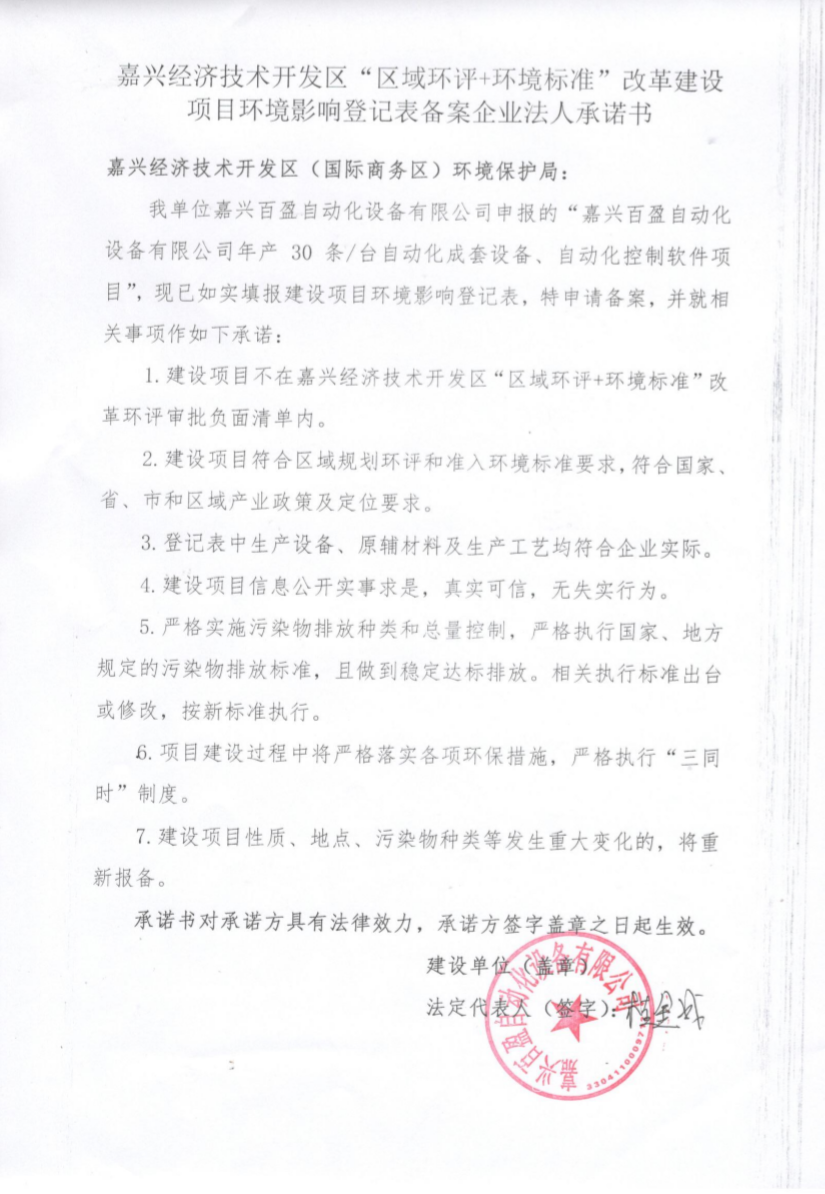 ·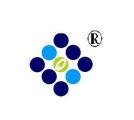 建设项目环境影响登记表（区域环评+环境标准改革区域）项目名称：嘉兴百盈自动化设备有限公司年产30条/台自动化成套设备、自动化控制软件项目    建设单位（盖章）：嘉兴百盈自动化设备有限公司   编制单位：浙江环耀环境建设有限公司编制日期：二〇二〇年八月目 录1、建设项目基本情况	12、建设项目所在地自然环境简况	83、环境质量状况	114、评价适用标准	155、建设项目工程分析	186、项目主要污染物产生及预计排放情况	277、环境影响分析	288、建设项目拟采取的防治措施及预期治理效果	439、结论与建议	451、建设项目基本情况2、建设项目所在地自然环境简况3、环境质量状况4、评价适用标准5、建设项目工程分析6、项目主要污染物产生及预计排放情况7、环境影响分析8、建设项目拟采取的防治措施及预期治理效果9、结论与建议项目名称嘉兴百盈自动化设备有限公司年产30条/台自动化成套设备、自动化控制软件项目嘉兴百盈自动化设备有限公司年产30条/台自动化成套设备、自动化控制软件项目嘉兴百盈自动化设备有限公司年产30条/台自动化成套设备、自动化控制软件项目嘉兴百盈自动化设备有限公司年产30条/台自动化成套设备、自动化控制软件项目嘉兴百盈自动化设备有限公司年产30条/台自动化成套设备、自动化控制软件项目嘉兴百盈自动化设备有限公司年产30条/台自动化成套设备、自动化控制软件项目嘉兴百盈自动化设备有限公司年产30条/台自动化成套设备、自动化控制软件项目嘉兴百盈自动化设备有限公司年产30条/台自动化成套设备、自动化控制软件项目嘉兴百盈自动化设备有限公司年产30条/台自动化成套设备、自动化控制软件项目建设单位嘉兴百盈自动化设备有限公司嘉兴百盈自动化设备有限公司嘉兴百盈自动化设备有限公司嘉兴百盈自动化设备有限公司嘉兴百盈自动化设备有限公司嘉兴百盈自动化设备有限公司嘉兴百盈自动化设备有限公司嘉兴百盈自动化设备有限公司嘉兴百盈自动化设备有限公司法人代表联系人联系人联系人通讯地址嘉兴市经济开发区和风路786号1号厂房一楼东嘉兴市经济开发区和风路786号1号厂房一楼东嘉兴市经济开发区和风路786号1号厂房一楼东嘉兴市经济开发区和风路786号1号厂房一楼东嘉兴市经济开发区和风路786号1号厂房一楼东嘉兴市经济开发区和风路786号1号厂房一楼东嘉兴市经济开发区和风路786号1号厂房一楼东嘉兴市经济开发区和风路786号1号厂房一楼东嘉兴市经济开发区和风路786号1号厂房一楼东联系电话传真————邮政编码邮政编码314000314000建设地点嘉兴市经济开发区和风路786号1号厂房一楼东嘉兴市经济开发区和风路786号1号厂房一楼东嘉兴市经济开发区和风路786号1号厂房一楼东嘉兴市经济开发区和风路786号1号厂房一楼东嘉兴市经济开发区和风路786号1号厂房一楼东嘉兴市经济开发区和风路786号1号厂房一楼东嘉兴市经济开发区和风路786号1号厂房一楼东嘉兴市经济开发区和风路786号1号厂房一楼东嘉兴市经济开发区和风路786号1号厂房一楼东经纬度（厂中心）北纬30.795135°东经120.768869°北纬30.795135°东经120.768869°北纬30.795135°东经120.768869°北纬30.795135°东经120.768869°北纬30.795135°东经120.768869°北纬30.795135°东经120.768869°北纬30.795135°东经120.768869°北纬30.795135°东经120.768869°北纬30.795135°东经120.768869°立项审批文件嘉兴市经济技术开发区发展改革局嘉兴市经济技术开发区发展改革局嘉兴市经济技术开发区发展改革局嘉兴市经济技术开发区发展改革局项目代码2020-330451-34-03-1440402020-330451-34-03-1440402020-330451-34-03-1440402020-330451-34-03-144040建设性质新建新建新建新建行业类别及代码C349 其他通用设备制造业C349 其他通用设备制造业C349 其他通用设备制造业C349 其他通用设备制造业租赁面积（平方米）2406240624062406绿化面积(平方米)////总投资（万元）300其中：环保投资（万元）其中：环保投资（万元）其中：环保投资（万元）8环保投资占总投资比例环保投资占总投资比例环保投资占总投资比例2.67%评价经费（万元）/预计投产日期预计投产日期预计投产日期2020.92020.92020.92020.92020.91.1工程内容及规模：1.1.1项目由来嘉兴百盈自动化设备有限公司为了适应市场需求，以求较好的经济效益和社会效益，企业决定租用众恒汽车部件有限公司位于嘉兴市经济开发区和风路786号1号厂房一楼东的部分厂房作为生产车间，租赁面积2406平方米，总投资300万元，购置加工中心2台、车床4台、磨床2台、铣床4台、台钻3台、攻丝机1台、砂轮机1台、锯床1台用于生产自动化产线8条、半自动化产线6条、单机设备12台、测试设备2台、上下料设备2台、自动化控制软件，预计产量30条/台。企业于2020年6月完成项目备案（项目代码：2020-330451-34-03-144040）。根据《中华人民共和国环境影响评价法》（2018年修正）和《浙江省建设项目环境保护管理办法》（2018年修正）等有关规定，需对该项目进行环境影响评价。对照《建设项目环境影响评价分类管理名录》（环境保护部令第44号）及《关于修改〈建设项目环境影响评价分类管理名录〉部分内容的决定》（生态环境部令 部令第1号），本项目属于“二十三、通用设备制造业-69、通用设备制造及维修-其他（仅组装的除外）”，本项目为主要工艺为机械加工（钻、铣、磨），不涉及电镀或喷漆工艺，因此，本项目应编制环境影响报告表。具体判定依据见表1-1。表1-1 项目组成一览表根据《嘉兴市人民政府关于同意嘉兴经济技术开发区“区域环评+环境标准”改革实施方案的批复》，该方案制定了区域规划环评范围内工业企业环评审批负面清单，根据该方案，本项目位于嘉兴经济技术开发区改革区域内且不属于环评审批负面清单内项目，因此，环评报告类型可以降级为登记表。受嘉兴百盈自动化设备有限公司委托，我公司承担了该项目的环境影响评价工作。我公司在现场踏勘、调查的基础上，通过对有关资料的收集、整理和分析计算，根据有关技术导则编制了该项目的环境影响登记表，现报请审查批准。1.1.2编制依据1.1.2.1国家相关的法律法规及文件（1）《中华人民共和国环境保护法》（2014年修订），2014.4.24修订，2015.1.1施行；（2）《中华人民共和国环境影响评价法》，2018.12.29修改并施行；（3）《中华人民共和国大气污染防治法》，2018.10.26修订； （4）《中华人民共和国水污染防治法》，2017.6.27修订，2018.1.1施行；（5）《中华人民共和国环境噪声污染防治法》，2018.12.29修改并实施；（6）《中华人民共和国固体废物污染环境防治法》（2020年修订），第十三届全国人民代表大会常务委员会第十七次会议2020.4.29修订，2020.9.1实施；（7）《中华人民共和国土壤污染防治法》，2019.1.1实施；（8）《建设项目环境保护管理条例》，国务院令第682号，2017.10.1施行；（9）《建设项目环境影响评价分类管理名录》，环境保护部令第44号，2016.12.7通过，2017.9.1施行；《10》《关于修改<建设项目环境影响评价分类管理名录>部分内容的决定》，生态环境部令第1号，2018.4.28施行；（11）《国家危险废物名录（2016年版）》，2016.8.1修订后实施；（12）《关于印发<企业事业单位突发环境事件应急预案备案管理办法(试行)>的通知》，环发[2015]4号，2015.1.8；（13）《关于进一步加强环境影响评价管理防范环境风险的通知》，环发[2012]77号，2012.7.3；（14）《关于印发<建设项目主要污染物排放总量指标审核及管理暂行办法>的通知》，环发[2014]197号，2014.12.31；（15）《关于以改善环境质量为核心加强环境影响评价管理的通知》，环环评[2016]150号，2016.10.26；（16）《国务院关于印发“十三五”生态环境保护规划的通知》（国发[2016]65号）；（17）《国务院关于印发打赢蓝天保卫战三年行动计划的通知》，国发[2018]22号，2018.6.27；1.1.2.2地方法律法规（1）《浙江省大气污染防治条例》(2016年修订)，2016.7.1施行；（2）《浙江省水污染防治条例》2017年11月30日修订，浙江省第十二届人民代表大会常务委员会第四十五次会议通过，2018年1月1日施行；（3）《浙江省固体废物污染环境防治条例》2017年9月30日修订，浙江省第十二届人民代表大会常务委员会第四十四次会议通过；（4）《浙江省建设项目环境保护管理办法》(修正)，浙江省人民政府令364号，2018.3.1施行；（5）《浙江省水土保持条例(2017年修正)》，2017.9.30实施；（6）《浙江省人民政府办公厅关于印发浙江省建设项目环境影响评价文件分级审批管理办法的通知》，浙政办发[2014]86号，2014.7.10发布，2014.7.25实施；（7）《关于印发<浙江省建设项目主要污染物总量准入审核办法(试行)>的通知》，浙江省环保厅，浙环发[2012]10号，2012.2.24；（8）《关于印发浙江省土壤污染污染防治工作方案的通知》，浙江省人民政府浙政发[2016]47号，2016.12.29；（9）《浙江省工业污染防治“十三五”规划》，2016.10.17起实施；（10）《关于印发浙江省大气污染防治“十三五”规划的通知》，浙发改规划[2017]250号，2017.3.22；（11）《关于印发<浙江省环境保护厅建设项目环境影响评价公众参与和政府信息公开工作的实施细则(试行)>的通知》，浙环发[2014]28号，浙江省环保厅，2014.5.19；（12）《浙江省环境保护厅关于发布<省环境保护主管部门负责审批环境影响评价文件的建设项目清单(2015年本)>及<设区市环境保护主管部门负责审批环境影响评价文件的重污染、高环境风险以及严重影响生态的建设项目清单(2015年本)>的通知》，浙环发[2015]38号，2015.9.23；（13）《浙江省人民政府关于发布浙江省生态保护红线的通知》，浙政发[2018]30号，2018.7.20；（14）浙江省生态环境厅关于印发《浙江省“三线一单”生态环境分区管控方案》的通知（浙环发[2020]7号），2020年5月23日印发；（15）《浙江省人民政府关于印发浙江省打赢蓝天保卫战三年行动计划的通知》，浙政发[2018]35号，2018.9.25。 1.1.2.3技术规范（1）《建设项目环境影响评价技术导则 总纲》（HJ2.1-2016）；（2）《环境影响评价技术导则 地表水环境》（HJ2.3-2018）；（3）《环境影响评价技术导则 大气环境》（HJ2.2-2018）；（4）《环境影响评价技术导则 声环境》（HJ2.4-2009）；（5）《建设项目环境风险评价技术导则》（HJ169-2018）；（6）《环境影响评价技术导则 生态影响》（HJ19-2011）；（7）《环境影响评价技术导则 地下水环境》（HJ610-2016）；（8）《环境影响评价技术导则 土壤环境（试行）》，HJ964-2018；（9）《固体废物鉴别标准 通则》（GB34330-2017）；（10）《浙江省建设项目环境影响评价技术要点》，2005.4修订，2005.5施行；（11）《建设项目危险废物环境影响评价指南》，环保部公告2017年43号；（12）《危险废物鉴别技术规范》（HJ/T298-2019）；（13）《固定污染源排污许可分类管理名录》（2019年版）；（14）《污染源源强核算技术指南 准则》（HJ884-2018）；（15）《排污许可证申请与核发技术规范 总则》（HJ942-2018）；（16）《排污单位自行监测技术指南 总则》（HJ819-2017）。1.1.2.4相关产业政策及规划（1）《产业结构调整指导目录》（2019年本），中华人民共和国国家发展和改革委员会令第29号，2020.1.1施行；（2）《关于印发<浙江省淘汰落后产能规划（2013-2017年）>的通知》（浙淘汰办[2013]7号）；（3）《浙江省水功能区水环境功能区划分方案(2015)》，2015.6.29；（4）《浙江省环境空气质量功能区划分》；（5）《嘉兴经济技术开发区总体规划环境影响报告书》。1.1.2.5项目技术文件（1）浙江省企业投资项目备案（赋码）信息表；（2）嘉兴百盈自动化设备有限公司提供的其他相关技术资料；（3）嘉兴百盈自动化设备有限公司与本单位签订的技术咨询合同。1.2建设项目基本概况1.2.1主要建设内容及规模嘉兴百盈自动化设备有限公司年产30条/台自动化成套设备、自动化控制软件项目选址于嘉兴市经济开发区和风路786号1号厂房一楼东侧，租用众恒汽车部件有限公司的部分厂房作为生产车间，该厂房共四层，本项目位于一楼东侧，租用面积2406m2，一楼其余部分及二楼、三楼、四楼均为众恒汽车部件有限公司生产车间。具体平面布置图见附图9。建设项目工程组成表见表1-2，主要产品方案见表1-3。表1-2   建设项目工程组成表表1-3   项目产品方案一览表1.2.2生产设备本项目主要生产设备清单见表1-4。表1-4   主要生产设备1.2.3主要原辅材料本项目主要原辅材料及能源消耗清单见表1-5。表1-5   主要原辅材料及能源消耗情况主要原辅材料理化性质：导轨油：由矿物油及极压剂、防锈剂、粘附剂、抗泡剂等组成，能减少机械之间的损耗和摩擦，具有防锈、防氧化、润滑、粘附作用。主要是加工中心运行轨道使用，起润滑作用。皂化液：主要是油水混合物，在金属材料机加工过程中用来起冷却、润滑、防锈作用的机加工助剂，对减少车头、钻头等刀具的磨损、保证工件的加工精度、延长工件的防锈期有一定的辅助作用。机油：是种润滑油，具有润滑、辅助冷却降温、防锈防蚀、抗磨等作用。1.2.4劳动定员及生产班制本项目劳动定员26人，实行一班制，工作时间8h/d，年工作日为300天，不设食堂、宿舍。1.3与本项目有关的原有污染情况及主要环境问题本项目选址于嘉兴市经济开发区和风路786号1号厂房一楼东侧，租用众恒汽车部件有限公司的部分厂房作为生产车间。项目为新建项目，该厂房原为众恒汽车部件有限公司生产厂房，现为空置厂房，因此，不存在与本项目有关的污染问题。1.1工程内容及规模：1.1.1项目由来嘉兴百盈自动化设备有限公司为了适应市场需求，以求较好的经济效益和社会效益，企业决定租用众恒汽车部件有限公司位于嘉兴市经济开发区和风路786号1号厂房一楼东的部分厂房作为生产车间，租赁面积2406平方米，总投资300万元，购置加工中心2台、车床4台、磨床2台、铣床4台、台钻3台、攻丝机1台、砂轮机1台、锯床1台用于生产自动化产线8条、半自动化产线6条、单机设备12台、测试设备2台、上下料设备2台、自动化控制软件，预计产量30条/台。企业于2020年6月完成项目备案（项目代码：2020-330451-34-03-144040）。根据《中华人民共和国环境影响评价法》（2018年修正）和《浙江省建设项目环境保护管理办法》（2018年修正）等有关规定，需对该项目进行环境影响评价。对照《建设项目环境影响评价分类管理名录》（环境保护部令第44号）及《关于修改〈建设项目环境影响评价分类管理名录〉部分内容的决定》（生态环境部令 部令第1号），本项目属于“二十三、通用设备制造业-69、通用设备制造及维修-其他（仅组装的除外）”，本项目为主要工艺为机械加工（钻、铣、磨），不涉及电镀或喷漆工艺，因此，本项目应编制环境影响报告表。具体判定依据见表1-1。表1-1 项目组成一览表根据《嘉兴市人民政府关于同意嘉兴经济技术开发区“区域环评+环境标准”改革实施方案的批复》，该方案制定了区域规划环评范围内工业企业环评审批负面清单，根据该方案，本项目位于嘉兴经济技术开发区改革区域内且不属于环评审批负面清单内项目，因此，环评报告类型可以降级为登记表。受嘉兴百盈自动化设备有限公司委托，我公司承担了该项目的环境影响评价工作。我公司在现场踏勘、调查的基础上，通过对有关资料的收集、整理和分析计算，根据有关技术导则编制了该项目的环境影响登记表，现报请审查批准。1.1.2编制依据1.1.2.1国家相关的法律法规及文件（1）《中华人民共和国环境保护法》（2014年修订），2014.4.24修订，2015.1.1施行；（2）《中华人民共和国环境影响评价法》，2018.12.29修改并施行；（3）《中华人民共和国大气污染防治法》，2018.10.26修订； （4）《中华人民共和国水污染防治法》，2017.6.27修订，2018.1.1施行；（5）《中华人民共和国环境噪声污染防治法》，2018.12.29修改并实施；（6）《中华人民共和国固体废物污染环境防治法》（2020年修订），第十三届全国人民代表大会常务委员会第十七次会议2020.4.29修订，2020.9.1实施；（7）《中华人民共和国土壤污染防治法》，2019.1.1实施；（8）《建设项目环境保护管理条例》，国务院令第682号，2017.10.1施行；（9）《建设项目环境影响评价分类管理名录》，环境保护部令第44号，2016.12.7通过，2017.9.1施行；《10》《关于修改<建设项目环境影响评价分类管理名录>部分内容的决定》，生态环境部令第1号，2018.4.28施行；（11）《国家危险废物名录（2016年版）》，2016.8.1修订后实施；（12）《关于印发<企业事业单位突发环境事件应急预案备案管理办法(试行)>的通知》，环发[2015]4号，2015.1.8；（13）《关于进一步加强环境影响评价管理防范环境风险的通知》，环发[2012]77号，2012.7.3；（14）《关于印发<建设项目主要污染物排放总量指标审核及管理暂行办法>的通知》，环发[2014]197号，2014.12.31；（15）《关于以改善环境质量为核心加强环境影响评价管理的通知》，环环评[2016]150号，2016.10.26；（16）《国务院关于印发“十三五”生态环境保护规划的通知》（国发[2016]65号）；（17）《国务院关于印发打赢蓝天保卫战三年行动计划的通知》，国发[2018]22号，2018.6.27；1.1.2.2地方法律法规（1）《浙江省大气污染防治条例》(2016年修订)，2016.7.1施行；（2）《浙江省水污染防治条例》2017年11月30日修订，浙江省第十二届人民代表大会常务委员会第四十五次会议通过，2018年1月1日施行；（3）《浙江省固体废物污染环境防治条例》2017年9月30日修订，浙江省第十二届人民代表大会常务委员会第四十四次会议通过；（4）《浙江省建设项目环境保护管理办法》(修正)，浙江省人民政府令364号，2018.3.1施行；（5）《浙江省水土保持条例(2017年修正)》，2017.9.30实施；（6）《浙江省人民政府办公厅关于印发浙江省建设项目环境影响评价文件分级审批管理办法的通知》，浙政办发[2014]86号，2014.7.10发布，2014.7.25实施；（7）《关于印发<浙江省建设项目主要污染物总量准入审核办法(试行)>的通知》，浙江省环保厅，浙环发[2012]10号，2012.2.24；（8）《关于印发浙江省土壤污染污染防治工作方案的通知》，浙江省人民政府浙政发[2016]47号，2016.12.29；（9）《浙江省工业污染防治“十三五”规划》，2016.10.17起实施；（10）《关于印发浙江省大气污染防治“十三五”规划的通知》，浙发改规划[2017]250号，2017.3.22；（11）《关于印发<浙江省环境保护厅建设项目环境影响评价公众参与和政府信息公开工作的实施细则(试行)>的通知》，浙环发[2014]28号，浙江省环保厅，2014.5.19；（12）《浙江省环境保护厅关于发布<省环境保护主管部门负责审批环境影响评价文件的建设项目清单(2015年本)>及<设区市环境保护主管部门负责审批环境影响评价文件的重污染、高环境风险以及严重影响生态的建设项目清单(2015年本)>的通知》，浙环发[2015]38号，2015.9.23；（13）《浙江省人民政府关于发布浙江省生态保护红线的通知》，浙政发[2018]30号，2018.7.20；（14）浙江省生态环境厅关于印发《浙江省“三线一单”生态环境分区管控方案》的通知（浙环发[2020]7号），2020年5月23日印发；（15）《浙江省人民政府关于印发浙江省打赢蓝天保卫战三年行动计划的通知》，浙政发[2018]35号，2018.9.25。 1.1.2.3技术规范（1）《建设项目环境影响评价技术导则 总纲》（HJ2.1-2016）；（2）《环境影响评价技术导则 地表水环境》（HJ2.3-2018）；（3）《环境影响评价技术导则 大气环境》（HJ2.2-2018）；（4）《环境影响评价技术导则 声环境》（HJ2.4-2009）；（5）《建设项目环境风险评价技术导则》（HJ169-2018）；（6）《环境影响评价技术导则 生态影响》（HJ19-2011）；（7）《环境影响评价技术导则 地下水环境》（HJ610-2016）；（8）《环境影响评价技术导则 土壤环境（试行）》，HJ964-2018；（9）《固体废物鉴别标准 通则》（GB34330-2017）；（10）《浙江省建设项目环境影响评价技术要点》，2005.4修订，2005.5施行；（11）《建设项目危险废物环境影响评价指南》，环保部公告2017年43号；（12）《危险废物鉴别技术规范》（HJ/T298-2019）；（13）《固定污染源排污许可分类管理名录》（2019年版）；（14）《污染源源强核算技术指南 准则》（HJ884-2018）；（15）《排污许可证申请与核发技术规范 总则》（HJ942-2018）；（16）《排污单位自行监测技术指南 总则》（HJ819-2017）。1.1.2.4相关产业政策及规划（1）《产业结构调整指导目录》（2019年本），中华人民共和国国家发展和改革委员会令第29号，2020.1.1施行；（2）《关于印发<浙江省淘汰落后产能规划（2013-2017年）>的通知》（浙淘汰办[2013]7号）；（3）《浙江省水功能区水环境功能区划分方案(2015)》，2015.6.29；（4）《浙江省环境空气质量功能区划分》；（5）《嘉兴经济技术开发区总体规划环境影响报告书》。1.1.2.5项目技术文件（1）浙江省企业投资项目备案（赋码）信息表；（2）嘉兴百盈自动化设备有限公司提供的其他相关技术资料；（3）嘉兴百盈自动化设备有限公司与本单位签订的技术咨询合同。1.2建设项目基本概况1.2.1主要建设内容及规模嘉兴百盈自动化设备有限公司年产30条/台自动化成套设备、自动化控制软件项目选址于嘉兴市经济开发区和风路786号1号厂房一楼东侧，租用众恒汽车部件有限公司的部分厂房作为生产车间，该厂房共四层，本项目位于一楼东侧，租用面积2406m2，一楼其余部分及二楼、三楼、四楼均为众恒汽车部件有限公司生产车间。具体平面布置图见附图9。建设项目工程组成表见表1-2，主要产品方案见表1-3。表1-2   建设项目工程组成表表1-3   项目产品方案一览表1.2.2生产设备本项目主要生产设备清单见表1-4。表1-4   主要生产设备1.2.3主要原辅材料本项目主要原辅材料及能源消耗清单见表1-5。表1-5   主要原辅材料及能源消耗情况主要原辅材料理化性质：导轨油：由矿物油及极压剂、防锈剂、粘附剂、抗泡剂等组成，能减少机械之间的损耗和摩擦，具有防锈、防氧化、润滑、粘附作用。主要是加工中心运行轨道使用，起润滑作用。皂化液：主要是油水混合物，在金属材料机加工过程中用来起冷却、润滑、防锈作用的机加工助剂，对减少车头、钻头等刀具的磨损、保证工件的加工精度、延长工件的防锈期有一定的辅助作用。机油：是种润滑油，具有润滑、辅助冷却降温、防锈防蚀、抗磨等作用。1.2.4劳动定员及生产班制本项目劳动定员26人，实行一班制，工作时间8h/d，年工作日为300天，不设食堂、宿舍。1.3与本项目有关的原有污染情况及主要环境问题本项目选址于嘉兴市经济开发区和风路786号1号厂房一楼东侧，租用众恒汽车部件有限公司的部分厂房作为生产车间。项目为新建项目，该厂房原为众恒汽车部件有限公司生产厂房，现为空置厂房，因此，不存在与本项目有关的污染问题。1.1工程内容及规模：1.1.1项目由来嘉兴百盈自动化设备有限公司为了适应市场需求，以求较好的经济效益和社会效益，企业决定租用众恒汽车部件有限公司位于嘉兴市经济开发区和风路786号1号厂房一楼东的部分厂房作为生产车间，租赁面积2406平方米，总投资300万元，购置加工中心2台、车床4台、磨床2台、铣床4台、台钻3台、攻丝机1台、砂轮机1台、锯床1台用于生产自动化产线8条、半自动化产线6条、单机设备12台、测试设备2台、上下料设备2台、自动化控制软件，预计产量30条/台。企业于2020年6月完成项目备案（项目代码：2020-330451-34-03-144040）。根据《中华人民共和国环境影响评价法》（2018年修正）和《浙江省建设项目环境保护管理办法》（2018年修正）等有关规定，需对该项目进行环境影响评价。对照《建设项目环境影响评价分类管理名录》（环境保护部令第44号）及《关于修改〈建设项目环境影响评价分类管理名录〉部分内容的决定》（生态环境部令 部令第1号），本项目属于“二十三、通用设备制造业-69、通用设备制造及维修-其他（仅组装的除外）”，本项目为主要工艺为机械加工（钻、铣、磨），不涉及电镀或喷漆工艺，因此，本项目应编制环境影响报告表。具体判定依据见表1-1。表1-1 项目组成一览表根据《嘉兴市人民政府关于同意嘉兴经济技术开发区“区域环评+环境标准”改革实施方案的批复》，该方案制定了区域规划环评范围内工业企业环评审批负面清单，根据该方案，本项目位于嘉兴经济技术开发区改革区域内且不属于环评审批负面清单内项目，因此，环评报告类型可以降级为登记表。受嘉兴百盈自动化设备有限公司委托，我公司承担了该项目的环境影响评价工作。我公司在现场踏勘、调查的基础上，通过对有关资料的收集、整理和分析计算，根据有关技术导则编制了该项目的环境影响登记表，现报请审查批准。1.1.2编制依据1.1.2.1国家相关的法律法规及文件（1）《中华人民共和国环境保护法》（2014年修订），2014.4.24修订，2015.1.1施行；（2）《中华人民共和国环境影响评价法》，2018.12.29修改并施行；（3）《中华人民共和国大气污染防治法》，2018.10.26修订； （4）《中华人民共和国水污染防治法》，2017.6.27修订，2018.1.1施行；（5）《中华人民共和国环境噪声污染防治法》，2018.12.29修改并实施；（6）《中华人民共和国固体废物污染环境防治法》（2020年修订），第十三届全国人民代表大会常务委员会第十七次会议2020.4.29修订，2020.9.1实施；（7）《中华人民共和国土壤污染防治法》，2019.1.1实施；（8）《建设项目环境保护管理条例》，国务院令第682号，2017.10.1施行；（9）《建设项目环境影响评价分类管理名录》，环境保护部令第44号，2016.12.7通过，2017.9.1施行；《10》《关于修改<建设项目环境影响评价分类管理名录>部分内容的决定》，生态环境部令第1号，2018.4.28施行；（11）《国家危险废物名录（2016年版）》，2016.8.1修订后实施；（12）《关于印发<企业事业单位突发环境事件应急预案备案管理办法(试行)>的通知》，环发[2015]4号，2015.1.8；（13）《关于进一步加强环境影响评价管理防范环境风险的通知》，环发[2012]77号，2012.7.3；（14）《关于印发<建设项目主要污染物排放总量指标审核及管理暂行办法>的通知》，环发[2014]197号，2014.12.31；（15）《关于以改善环境质量为核心加强环境影响评价管理的通知》，环环评[2016]150号，2016.10.26；（16）《国务院关于印发“十三五”生态环境保护规划的通知》（国发[2016]65号）；（17）《国务院关于印发打赢蓝天保卫战三年行动计划的通知》，国发[2018]22号，2018.6.27；1.1.2.2地方法律法规（1）《浙江省大气污染防治条例》(2016年修订)，2016.7.1施行；（2）《浙江省水污染防治条例》2017年11月30日修订，浙江省第十二届人民代表大会常务委员会第四十五次会议通过，2018年1月1日施行；（3）《浙江省固体废物污染环境防治条例》2017年9月30日修订，浙江省第十二届人民代表大会常务委员会第四十四次会议通过；（4）《浙江省建设项目环境保护管理办法》(修正)，浙江省人民政府令364号，2018.3.1施行；（5）《浙江省水土保持条例(2017年修正)》，2017.9.30实施；（6）《浙江省人民政府办公厅关于印发浙江省建设项目环境影响评价文件分级审批管理办法的通知》，浙政办发[2014]86号，2014.7.10发布，2014.7.25实施；（7）《关于印发<浙江省建设项目主要污染物总量准入审核办法(试行)>的通知》，浙江省环保厅，浙环发[2012]10号，2012.2.24；（8）《关于印发浙江省土壤污染污染防治工作方案的通知》，浙江省人民政府浙政发[2016]47号，2016.12.29；（9）《浙江省工业污染防治“十三五”规划》，2016.10.17起实施；（10）《关于印发浙江省大气污染防治“十三五”规划的通知》，浙发改规划[2017]250号，2017.3.22；（11）《关于印发<浙江省环境保护厅建设项目环境影响评价公众参与和政府信息公开工作的实施细则(试行)>的通知》，浙环发[2014]28号，浙江省环保厅，2014.5.19；（12）《浙江省环境保护厅关于发布<省环境保护主管部门负责审批环境影响评价文件的建设项目清单(2015年本)>及<设区市环境保护主管部门负责审批环境影响评价文件的重污染、高环境风险以及严重影响生态的建设项目清单(2015年本)>的通知》，浙环发[2015]38号，2015.9.23；（13）《浙江省人民政府关于发布浙江省生态保护红线的通知》，浙政发[2018]30号，2018.7.20；（14）浙江省生态环境厅关于印发《浙江省“三线一单”生态环境分区管控方案》的通知（浙环发[2020]7号），2020年5月23日印发；（15）《浙江省人民政府关于印发浙江省打赢蓝天保卫战三年行动计划的通知》，浙政发[2018]35号，2018.9.25。 1.1.2.3技术规范（1）《建设项目环境影响评价技术导则 总纲》（HJ2.1-2016）；（2）《环境影响评价技术导则 地表水环境》（HJ2.3-2018）；（3）《环境影响评价技术导则 大气环境》（HJ2.2-2018）；（4）《环境影响评价技术导则 声环境》（HJ2.4-2009）；（5）《建设项目环境风险评价技术导则》（HJ169-2018）；（6）《环境影响评价技术导则 生态影响》（HJ19-2011）；（7）《环境影响评价技术导则 地下水环境》（HJ610-2016）；（8）《环境影响评价技术导则 土壤环境（试行）》，HJ964-2018；（9）《固体废物鉴别标准 通则》（GB34330-2017）；（10）《浙江省建设项目环境影响评价技术要点》，2005.4修订，2005.5施行；（11）《建设项目危险废物环境影响评价指南》，环保部公告2017年43号；（12）《危险废物鉴别技术规范》（HJ/T298-2019）；（13）《固定污染源排污许可分类管理名录》（2019年版）；（14）《污染源源强核算技术指南 准则》（HJ884-2018）；（15）《排污许可证申请与核发技术规范 总则》（HJ942-2018）；（16）《排污单位自行监测技术指南 总则》（HJ819-2017）。1.1.2.4相关产业政策及规划（1）《产业结构调整指导目录》（2019年本），中华人民共和国国家发展和改革委员会令第29号，2020.1.1施行；（2）《关于印发<浙江省淘汰落后产能规划（2013-2017年）>的通知》（浙淘汰办[2013]7号）；（3）《浙江省水功能区水环境功能区划分方案(2015)》，2015.6.29；（4）《浙江省环境空气质量功能区划分》；（5）《嘉兴经济技术开发区总体规划环境影响报告书》。1.1.2.5项目技术文件（1）浙江省企业投资项目备案（赋码）信息表；（2）嘉兴百盈自动化设备有限公司提供的其他相关技术资料；（3）嘉兴百盈自动化设备有限公司与本单位签订的技术咨询合同。1.2建设项目基本概况1.2.1主要建设内容及规模嘉兴百盈自动化设备有限公司年产30条/台自动化成套设备、自动化控制软件项目选址于嘉兴市经济开发区和风路786号1号厂房一楼东侧，租用众恒汽车部件有限公司的部分厂房作为生产车间，该厂房共四层，本项目位于一楼东侧，租用面积2406m2，一楼其余部分及二楼、三楼、四楼均为众恒汽车部件有限公司生产车间。具体平面布置图见附图9。建设项目工程组成表见表1-2，主要产品方案见表1-3。表1-2   建设项目工程组成表表1-3   项目产品方案一览表1.2.2生产设备本项目主要生产设备清单见表1-4。表1-4   主要生产设备1.2.3主要原辅材料本项目主要原辅材料及能源消耗清单见表1-5。表1-5   主要原辅材料及能源消耗情况主要原辅材料理化性质：导轨油：由矿物油及极压剂、防锈剂、粘附剂、抗泡剂等组成，能减少机械之间的损耗和摩擦，具有防锈、防氧化、润滑、粘附作用。主要是加工中心运行轨道使用，起润滑作用。皂化液：主要是油水混合物，在金属材料机加工过程中用来起冷却、润滑、防锈作用的机加工助剂，对减少车头、钻头等刀具的磨损、保证工件的加工精度、延长工件的防锈期有一定的辅助作用。机油：是种润滑油，具有润滑、辅助冷却降温、防锈防蚀、抗磨等作用。1.2.4劳动定员及生产班制本项目劳动定员26人，实行一班制，工作时间8h/d，年工作日为300天，不设食堂、宿舍。1.3与本项目有关的原有污染情况及主要环境问题本项目选址于嘉兴市经济开发区和风路786号1号厂房一楼东侧，租用众恒汽车部件有限公司的部分厂房作为生产车间。项目为新建项目，该厂房原为众恒汽车部件有限公司生产厂房，现为空置厂房，因此，不存在与本项目有关的污染问题。1.1工程内容及规模：1.1.1项目由来嘉兴百盈自动化设备有限公司为了适应市场需求，以求较好的经济效益和社会效益，企业决定租用众恒汽车部件有限公司位于嘉兴市经济开发区和风路786号1号厂房一楼东的部分厂房作为生产车间，租赁面积2406平方米，总投资300万元，购置加工中心2台、车床4台、磨床2台、铣床4台、台钻3台、攻丝机1台、砂轮机1台、锯床1台用于生产自动化产线8条、半自动化产线6条、单机设备12台、测试设备2台、上下料设备2台、自动化控制软件，预计产量30条/台。企业于2020年6月完成项目备案（项目代码：2020-330451-34-03-144040）。根据《中华人民共和国环境影响评价法》（2018年修正）和《浙江省建设项目环境保护管理办法》（2018年修正）等有关规定，需对该项目进行环境影响评价。对照《建设项目环境影响评价分类管理名录》（环境保护部令第44号）及《关于修改〈建设项目环境影响评价分类管理名录〉部分内容的决定》（生态环境部令 部令第1号），本项目属于“二十三、通用设备制造业-69、通用设备制造及维修-其他（仅组装的除外）”，本项目为主要工艺为机械加工（钻、铣、磨），不涉及电镀或喷漆工艺，因此，本项目应编制环境影响报告表。具体判定依据见表1-1。表1-1 项目组成一览表根据《嘉兴市人民政府关于同意嘉兴经济技术开发区“区域环评+环境标准”改革实施方案的批复》，该方案制定了区域规划环评范围内工业企业环评审批负面清单，根据该方案，本项目位于嘉兴经济技术开发区改革区域内且不属于环评审批负面清单内项目，因此，环评报告类型可以降级为登记表。受嘉兴百盈自动化设备有限公司委托，我公司承担了该项目的环境影响评价工作。我公司在现场踏勘、调查的基础上，通过对有关资料的收集、整理和分析计算，根据有关技术导则编制了该项目的环境影响登记表，现报请审查批准。1.1.2编制依据1.1.2.1国家相关的法律法规及文件（1）《中华人民共和国环境保护法》（2014年修订），2014.4.24修订，2015.1.1施行；（2）《中华人民共和国环境影响评价法》，2018.12.29修改并施行；（3）《中华人民共和国大气污染防治法》，2018.10.26修订； （4）《中华人民共和国水污染防治法》，2017.6.27修订，2018.1.1施行；（5）《中华人民共和国环境噪声污染防治法》，2018.12.29修改并实施；（6）《中华人民共和国固体废物污染环境防治法》（2020年修订），第十三届全国人民代表大会常务委员会第十七次会议2020.4.29修订，2020.9.1实施；（7）《中华人民共和国土壤污染防治法》，2019.1.1实施；（8）《建设项目环境保护管理条例》，国务院令第682号，2017.10.1施行；（9）《建设项目环境影响评价分类管理名录》，环境保护部令第44号，2016.12.7通过，2017.9.1施行；《10》《关于修改<建设项目环境影响评价分类管理名录>部分内容的决定》，生态环境部令第1号，2018.4.28施行；（11）《国家危险废物名录（2016年版）》，2016.8.1修订后实施；（12）《关于印发<企业事业单位突发环境事件应急预案备案管理办法(试行)>的通知》，环发[2015]4号，2015.1.8；（13）《关于进一步加强环境影响评价管理防范环境风险的通知》，环发[2012]77号，2012.7.3；（14）《关于印发<建设项目主要污染物排放总量指标审核及管理暂行办法>的通知》，环发[2014]197号，2014.12.31；（15）《关于以改善环境质量为核心加强环境影响评价管理的通知》，环环评[2016]150号，2016.10.26；（16）《国务院关于印发“十三五”生态环境保护规划的通知》（国发[2016]65号）；（17）《国务院关于印发打赢蓝天保卫战三年行动计划的通知》，国发[2018]22号，2018.6.27；1.1.2.2地方法律法规（1）《浙江省大气污染防治条例》(2016年修订)，2016.7.1施行；（2）《浙江省水污染防治条例》2017年11月30日修订，浙江省第十二届人民代表大会常务委员会第四十五次会议通过，2018年1月1日施行；（3）《浙江省固体废物污染环境防治条例》2017年9月30日修订，浙江省第十二届人民代表大会常务委员会第四十四次会议通过；（4）《浙江省建设项目环境保护管理办法》(修正)，浙江省人民政府令364号，2018.3.1施行；（5）《浙江省水土保持条例(2017年修正)》，2017.9.30实施；（6）《浙江省人民政府办公厅关于印发浙江省建设项目环境影响评价文件分级审批管理办法的通知》，浙政办发[2014]86号，2014.7.10发布，2014.7.25实施；（7）《关于印发<浙江省建设项目主要污染物总量准入审核办法(试行)>的通知》，浙江省环保厅，浙环发[2012]10号，2012.2.24；（8）《关于印发浙江省土壤污染污染防治工作方案的通知》，浙江省人民政府浙政发[2016]47号，2016.12.29；（9）《浙江省工业污染防治“十三五”规划》，2016.10.17起实施；（10）《关于印发浙江省大气污染防治“十三五”规划的通知》，浙发改规划[2017]250号，2017.3.22；（11）《关于印发<浙江省环境保护厅建设项目环境影响评价公众参与和政府信息公开工作的实施细则(试行)>的通知》，浙环发[2014]28号，浙江省环保厅，2014.5.19；（12）《浙江省环境保护厅关于发布<省环境保护主管部门负责审批环境影响评价文件的建设项目清单(2015年本)>及<设区市环境保护主管部门负责审批环境影响评价文件的重污染、高环境风险以及严重影响生态的建设项目清单(2015年本)>的通知》，浙环发[2015]38号，2015.9.23；（13）《浙江省人民政府关于发布浙江省生态保护红线的通知》，浙政发[2018]30号，2018.7.20；（14）浙江省生态环境厅关于印发《浙江省“三线一单”生态环境分区管控方案》的通知（浙环发[2020]7号），2020年5月23日印发；（15）《浙江省人民政府关于印发浙江省打赢蓝天保卫战三年行动计划的通知》，浙政发[2018]35号，2018.9.25。 1.1.2.3技术规范（1）《建设项目环境影响评价技术导则 总纲》（HJ2.1-2016）；（2）《环境影响评价技术导则 地表水环境》（HJ2.3-2018）；（3）《环境影响评价技术导则 大气环境》（HJ2.2-2018）；（4）《环境影响评价技术导则 声环境》（HJ2.4-2009）；（5）《建设项目环境风险评价技术导则》（HJ169-2018）；（6）《环境影响评价技术导则 生态影响》（HJ19-2011）；（7）《环境影响评价技术导则 地下水环境》（HJ610-2016）；（8）《环境影响评价技术导则 土壤环境（试行）》，HJ964-2018；（9）《固体废物鉴别标准 通则》（GB34330-2017）；（10）《浙江省建设项目环境影响评价技术要点》，2005.4修订，2005.5施行；（11）《建设项目危险废物环境影响评价指南》，环保部公告2017年43号；（12）《危险废物鉴别技术规范》（HJ/T298-2019）；（13）《固定污染源排污许可分类管理名录》（2019年版）；（14）《污染源源强核算技术指南 准则》（HJ884-2018）；（15）《排污许可证申请与核发技术规范 总则》（HJ942-2018）；（16）《排污单位自行监测技术指南 总则》（HJ819-2017）。1.1.2.4相关产业政策及规划（1）《产业结构调整指导目录》（2019年本），中华人民共和国国家发展和改革委员会令第29号，2020.1.1施行；（2）《关于印发<浙江省淘汰落后产能规划（2013-2017年）>的通知》（浙淘汰办[2013]7号）；（3）《浙江省水功能区水环境功能区划分方案(2015)》，2015.6.29；（4）《浙江省环境空气质量功能区划分》；（5）《嘉兴经济技术开发区总体规划环境影响报告书》。1.1.2.5项目技术文件（1）浙江省企业投资项目备案（赋码）信息表；（2）嘉兴百盈自动化设备有限公司提供的其他相关技术资料；（3）嘉兴百盈自动化设备有限公司与本单位签订的技术咨询合同。1.2建设项目基本概况1.2.1主要建设内容及规模嘉兴百盈自动化设备有限公司年产30条/台自动化成套设备、自动化控制软件项目选址于嘉兴市经济开发区和风路786号1号厂房一楼东侧，租用众恒汽车部件有限公司的部分厂房作为生产车间，该厂房共四层，本项目位于一楼东侧，租用面积2406m2，一楼其余部分及二楼、三楼、四楼均为众恒汽车部件有限公司生产车间。具体平面布置图见附图9。建设项目工程组成表见表1-2，主要产品方案见表1-3。表1-2   建设项目工程组成表表1-3   项目产品方案一览表1.2.2生产设备本项目主要生产设备清单见表1-4。表1-4   主要生产设备1.2.3主要原辅材料本项目主要原辅材料及能源消耗清单见表1-5。表1-5   主要原辅材料及能源消耗情况主要原辅材料理化性质：导轨油：由矿物油及极压剂、防锈剂、粘附剂、抗泡剂等组成，能减少机械之间的损耗和摩擦，具有防锈、防氧化、润滑、粘附作用。主要是加工中心运行轨道使用，起润滑作用。皂化液：主要是油水混合物，在金属材料机加工过程中用来起冷却、润滑、防锈作用的机加工助剂，对减少车头、钻头等刀具的磨损、保证工件的加工精度、延长工件的防锈期有一定的辅助作用。机油：是种润滑油，具有润滑、辅助冷却降温、防锈防蚀、抗磨等作用。1.2.4劳动定员及生产班制本项目劳动定员26人，实行一班制，工作时间8h/d，年工作日为300天，不设食堂、宿舍。1.3与本项目有关的原有污染情况及主要环境问题本项目选址于嘉兴市经济开发区和风路786号1号厂房一楼东侧，租用众恒汽车部件有限公司的部分厂房作为生产车间。项目为新建项目，该厂房原为众恒汽车部件有限公司生产厂房，现为空置厂房，因此，不存在与本项目有关的污染问题。1.1工程内容及规模：1.1.1项目由来嘉兴百盈自动化设备有限公司为了适应市场需求，以求较好的经济效益和社会效益，企业决定租用众恒汽车部件有限公司位于嘉兴市经济开发区和风路786号1号厂房一楼东的部分厂房作为生产车间，租赁面积2406平方米，总投资300万元，购置加工中心2台、车床4台、磨床2台、铣床4台、台钻3台、攻丝机1台、砂轮机1台、锯床1台用于生产自动化产线8条、半自动化产线6条、单机设备12台、测试设备2台、上下料设备2台、自动化控制软件，预计产量30条/台。企业于2020年6月完成项目备案（项目代码：2020-330451-34-03-144040）。根据《中华人民共和国环境影响评价法》（2018年修正）和《浙江省建设项目环境保护管理办法》（2018年修正）等有关规定，需对该项目进行环境影响评价。对照《建设项目环境影响评价分类管理名录》（环境保护部令第44号）及《关于修改〈建设项目环境影响评价分类管理名录〉部分内容的决定》（生态环境部令 部令第1号），本项目属于“二十三、通用设备制造业-69、通用设备制造及维修-其他（仅组装的除外）”，本项目为主要工艺为机械加工（钻、铣、磨），不涉及电镀或喷漆工艺，因此，本项目应编制环境影响报告表。具体判定依据见表1-1。表1-1 项目组成一览表根据《嘉兴市人民政府关于同意嘉兴经济技术开发区“区域环评+环境标准”改革实施方案的批复》，该方案制定了区域规划环评范围内工业企业环评审批负面清单，根据该方案，本项目位于嘉兴经济技术开发区改革区域内且不属于环评审批负面清单内项目，因此，环评报告类型可以降级为登记表。受嘉兴百盈自动化设备有限公司委托，我公司承担了该项目的环境影响评价工作。我公司在现场踏勘、调查的基础上，通过对有关资料的收集、整理和分析计算，根据有关技术导则编制了该项目的环境影响登记表，现报请审查批准。1.1.2编制依据1.1.2.1国家相关的法律法规及文件（1）《中华人民共和国环境保护法》（2014年修订），2014.4.24修订，2015.1.1施行；（2）《中华人民共和国环境影响评价法》，2018.12.29修改并施行；（3）《中华人民共和国大气污染防治法》，2018.10.26修订； （4）《中华人民共和国水污染防治法》，2017.6.27修订，2018.1.1施行；（5）《中华人民共和国环境噪声污染防治法》，2018.12.29修改并实施；（6）《中华人民共和国固体废物污染环境防治法》（2020年修订），第十三届全国人民代表大会常务委员会第十七次会议2020.4.29修订，2020.9.1实施；（7）《中华人民共和国土壤污染防治法》，2019.1.1实施；（8）《建设项目环境保护管理条例》，国务院令第682号，2017.10.1施行；（9）《建设项目环境影响评价分类管理名录》，环境保护部令第44号，2016.12.7通过，2017.9.1施行；《10》《关于修改<建设项目环境影响评价分类管理名录>部分内容的决定》，生态环境部令第1号，2018.4.28施行；（11）《国家危险废物名录（2016年版）》，2016.8.1修订后实施；（12）《关于印发<企业事业单位突发环境事件应急预案备案管理办法(试行)>的通知》，环发[2015]4号，2015.1.8；（13）《关于进一步加强环境影响评价管理防范环境风险的通知》，环发[2012]77号，2012.7.3；（14）《关于印发<建设项目主要污染物排放总量指标审核及管理暂行办法>的通知》，环发[2014]197号，2014.12.31；（15）《关于以改善环境质量为核心加强环境影响评价管理的通知》，环环评[2016]150号，2016.10.26；（16）《国务院关于印发“十三五”生态环境保护规划的通知》（国发[2016]65号）；（17）《国务院关于印发打赢蓝天保卫战三年行动计划的通知》，国发[2018]22号，2018.6.27；1.1.2.2地方法律法规（1）《浙江省大气污染防治条例》(2016年修订)，2016.7.1施行；（2）《浙江省水污染防治条例》2017年11月30日修订，浙江省第十二届人民代表大会常务委员会第四十五次会议通过，2018年1月1日施行；（3）《浙江省固体废物污染环境防治条例》2017年9月30日修订，浙江省第十二届人民代表大会常务委员会第四十四次会议通过；（4）《浙江省建设项目环境保护管理办法》(修正)，浙江省人民政府令364号，2018.3.1施行；（5）《浙江省水土保持条例(2017年修正)》，2017.9.30实施；（6）《浙江省人民政府办公厅关于印发浙江省建设项目环境影响评价文件分级审批管理办法的通知》，浙政办发[2014]86号，2014.7.10发布，2014.7.25实施；（7）《关于印发<浙江省建设项目主要污染物总量准入审核办法(试行)>的通知》，浙江省环保厅，浙环发[2012]10号，2012.2.24；（8）《关于印发浙江省土壤污染污染防治工作方案的通知》，浙江省人民政府浙政发[2016]47号，2016.12.29；（9）《浙江省工业污染防治“十三五”规划》，2016.10.17起实施；（10）《关于印发浙江省大气污染防治“十三五”规划的通知》，浙发改规划[2017]250号，2017.3.22；（11）《关于印发<浙江省环境保护厅建设项目环境影响评价公众参与和政府信息公开工作的实施细则(试行)>的通知》，浙环发[2014]28号，浙江省环保厅，2014.5.19；（12）《浙江省环境保护厅关于发布<省环境保护主管部门负责审批环境影响评价文件的建设项目清单(2015年本)>及<设区市环境保护主管部门负责审批环境影响评价文件的重污染、高环境风险以及严重影响生态的建设项目清单(2015年本)>的通知》，浙环发[2015]38号，2015.9.23；（13）《浙江省人民政府关于发布浙江省生态保护红线的通知》，浙政发[2018]30号，2018.7.20；（14）浙江省生态环境厅关于印发《浙江省“三线一单”生态环境分区管控方案》的通知（浙环发[2020]7号），2020年5月23日印发；（15）《浙江省人民政府关于印发浙江省打赢蓝天保卫战三年行动计划的通知》，浙政发[2018]35号，2018.9.25。 1.1.2.3技术规范（1）《建设项目环境影响评价技术导则 总纲》（HJ2.1-2016）；（2）《环境影响评价技术导则 地表水环境》（HJ2.3-2018）；（3）《环境影响评价技术导则 大气环境》（HJ2.2-2018）；（4）《环境影响评价技术导则 声环境》（HJ2.4-2009）；（5）《建设项目环境风险评价技术导则》（HJ169-2018）；（6）《环境影响评价技术导则 生态影响》（HJ19-2011）；（7）《环境影响评价技术导则 地下水环境》（HJ610-2016）；（8）《环境影响评价技术导则 土壤环境（试行）》，HJ964-2018；（9）《固体废物鉴别标准 通则》（GB34330-2017）；（10）《浙江省建设项目环境影响评价技术要点》，2005.4修订，2005.5施行；（11）《建设项目危险废物环境影响评价指南》，环保部公告2017年43号；（12）《危险废物鉴别技术规范》（HJ/T298-2019）；（13）《固定污染源排污许可分类管理名录》（2019年版）；（14）《污染源源强核算技术指南 准则》（HJ884-2018）；（15）《排污许可证申请与核发技术规范 总则》（HJ942-2018）；（16）《排污单位自行监测技术指南 总则》（HJ819-2017）。1.1.2.4相关产业政策及规划（1）《产业结构调整指导目录》（2019年本），中华人民共和国国家发展和改革委员会令第29号，2020.1.1施行；（2）《关于印发<浙江省淘汰落后产能规划（2013-2017年）>的通知》（浙淘汰办[2013]7号）；（3）《浙江省水功能区水环境功能区划分方案(2015)》，2015.6.29；（4）《浙江省环境空气质量功能区划分》；（5）《嘉兴经济技术开发区总体规划环境影响报告书》。1.1.2.5项目技术文件（1）浙江省企业投资项目备案（赋码）信息表；（2）嘉兴百盈自动化设备有限公司提供的其他相关技术资料；（3）嘉兴百盈自动化设备有限公司与本单位签订的技术咨询合同。1.2建设项目基本概况1.2.1主要建设内容及规模嘉兴百盈自动化设备有限公司年产30条/台自动化成套设备、自动化控制软件项目选址于嘉兴市经济开发区和风路786号1号厂房一楼东侧，租用众恒汽车部件有限公司的部分厂房作为生产车间，该厂房共四层，本项目位于一楼东侧，租用面积2406m2，一楼其余部分及二楼、三楼、四楼均为众恒汽车部件有限公司生产车间。具体平面布置图见附图9。建设项目工程组成表见表1-2，主要产品方案见表1-3。表1-2   建设项目工程组成表表1-3   项目产品方案一览表1.2.2生产设备本项目主要生产设备清单见表1-4。表1-4   主要生产设备1.2.3主要原辅材料本项目主要原辅材料及能源消耗清单见表1-5。表1-5   主要原辅材料及能源消耗情况主要原辅材料理化性质：导轨油：由矿物油及极压剂、防锈剂、粘附剂、抗泡剂等组成，能减少机械之间的损耗和摩擦，具有防锈、防氧化、润滑、粘附作用。主要是加工中心运行轨道使用，起润滑作用。皂化液：主要是油水混合物，在金属材料机加工过程中用来起冷却、润滑、防锈作用的机加工助剂，对减少车头、钻头等刀具的磨损、保证工件的加工精度、延长工件的防锈期有一定的辅助作用。机油：是种润滑油，具有润滑、辅助冷却降温、防锈防蚀、抗磨等作用。1.2.4劳动定员及生产班制本项目劳动定员26人，实行一班制，工作时间8h/d，年工作日为300天，不设食堂、宿舍。1.3与本项目有关的原有污染情况及主要环境问题本项目选址于嘉兴市经济开发区和风路786号1号厂房一楼东侧，租用众恒汽车部件有限公司的部分厂房作为生产车间。项目为新建项目，该厂房原为众恒汽车部件有限公司生产厂房，现为空置厂房，因此，不存在与本项目有关的污染问题。1.1工程内容及规模：1.1.1项目由来嘉兴百盈自动化设备有限公司为了适应市场需求，以求较好的经济效益和社会效益，企业决定租用众恒汽车部件有限公司位于嘉兴市经济开发区和风路786号1号厂房一楼东的部分厂房作为生产车间，租赁面积2406平方米，总投资300万元，购置加工中心2台、车床4台、磨床2台、铣床4台、台钻3台、攻丝机1台、砂轮机1台、锯床1台用于生产自动化产线8条、半自动化产线6条、单机设备12台、测试设备2台、上下料设备2台、自动化控制软件，预计产量30条/台。企业于2020年6月完成项目备案（项目代码：2020-330451-34-03-144040）。根据《中华人民共和国环境影响评价法》（2018年修正）和《浙江省建设项目环境保护管理办法》（2018年修正）等有关规定，需对该项目进行环境影响评价。对照《建设项目环境影响评价分类管理名录》（环境保护部令第44号）及《关于修改〈建设项目环境影响评价分类管理名录〉部分内容的决定》（生态环境部令 部令第1号），本项目属于“二十三、通用设备制造业-69、通用设备制造及维修-其他（仅组装的除外）”，本项目为主要工艺为机械加工（钻、铣、磨），不涉及电镀或喷漆工艺，因此，本项目应编制环境影响报告表。具体判定依据见表1-1。表1-1 项目组成一览表根据《嘉兴市人民政府关于同意嘉兴经济技术开发区“区域环评+环境标准”改革实施方案的批复》，该方案制定了区域规划环评范围内工业企业环评审批负面清单，根据该方案，本项目位于嘉兴经济技术开发区改革区域内且不属于环评审批负面清单内项目，因此，环评报告类型可以降级为登记表。受嘉兴百盈自动化设备有限公司委托，我公司承担了该项目的环境影响评价工作。我公司在现场踏勘、调查的基础上，通过对有关资料的收集、整理和分析计算，根据有关技术导则编制了该项目的环境影响登记表，现报请审查批准。1.1.2编制依据1.1.2.1国家相关的法律法规及文件（1）《中华人民共和国环境保护法》（2014年修订），2014.4.24修订，2015.1.1施行；（2）《中华人民共和国环境影响评价法》，2018.12.29修改并施行；（3）《中华人民共和国大气污染防治法》，2018.10.26修订； （4）《中华人民共和国水污染防治法》，2017.6.27修订，2018.1.1施行；（5）《中华人民共和国环境噪声污染防治法》，2018.12.29修改并实施；（6）《中华人民共和国固体废物污染环境防治法》（2020年修订），第十三届全国人民代表大会常务委员会第十七次会议2020.4.29修订，2020.9.1实施；（7）《中华人民共和国土壤污染防治法》，2019.1.1实施；（8）《建设项目环境保护管理条例》，国务院令第682号，2017.10.1施行；（9）《建设项目环境影响评价分类管理名录》，环境保护部令第44号，2016.12.7通过，2017.9.1施行；《10》《关于修改<建设项目环境影响评价分类管理名录>部分内容的决定》，生态环境部令第1号，2018.4.28施行；（11）《国家危险废物名录（2016年版）》，2016.8.1修订后实施；（12）《关于印发<企业事业单位突发环境事件应急预案备案管理办法(试行)>的通知》，环发[2015]4号，2015.1.8；（13）《关于进一步加强环境影响评价管理防范环境风险的通知》，环发[2012]77号，2012.7.3；（14）《关于印发<建设项目主要污染物排放总量指标审核及管理暂行办法>的通知》，环发[2014]197号，2014.12.31；（15）《关于以改善环境质量为核心加强环境影响评价管理的通知》，环环评[2016]150号，2016.10.26；（16）《国务院关于印发“十三五”生态环境保护规划的通知》（国发[2016]65号）；（17）《国务院关于印发打赢蓝天保卫战三年行动计划的通知》，国发[2018]22号，2018.6.27；1.1.2.2地方法律法规（1）《浙江省大气污染防治条例》(2016年修订)，2016.7.1施行；（2）《浙江省水污染防治条例》2017年11月30日修订，浙江省第十二届人民代表大会常务委员会第四十五次会议通过，2018年1月1日施行；（3）《浙江省固体废物污染环境防治条例》2017年9月30日修订，浙江省第十二届人民代表大会常务委员会第四十四次会议通过；（4）《浙江省建设项目环境保护管理办法》(修正)，浙江省人民政府令364号，2018.3.1施行；（5）《浙江省水土保持条例(2017年修正)》，2017.9.30实施；（6）《浙江省人民政府办公厅关于印发浙江省建设项目环境影响评价文件分级审批管理办法的通知》，浙政办发[2014]86号，2014.7.10发布，2014.7.25实施；（7）《关于印发<浙江省建设项目主要污染物总量准入审核办法(试行)>的通知》，浙江省环保厅，浙环发[2012]10号，2012.2.24；（8）《关于印发浙江省土壤污染污染防治工作方案的通知》，浙江省人民政府浙政发[2016]47号，2016.12.29；（9）《浙江省工业污染防治“十三五”规划》，2016.10.17起实施；（10）《关于印发浙江省大气污染防治“十三五”规划的通知》，浙发改规划[2017]250号，2017.3.22；（11）《关于印发<浙江省环境保护厅建设项目环境影响评价公众参与和政府信息公开工作的实施细则(试行)>的通知》，浙环发[2014]28号，浙江省环保厅，2014.5.19；（12）《浙江省环境保护厅关于发布<省环境保护主管部门负责审批环境影响评价文件的建设项目清单(2015年本)>及<设区市环境保护主管部门负责审批环境影响评价文件的重污染、高环境风险以及严重影响生态的建设项目清单(2015年本)>的通知》，浙环发[2015]38号，2015.9.23；（13）《浙江省人民政府关于发布浙江省生态保护红线的通知》，浙政发[2018]30号，2018.7.20；（14）浙江省生态环境厅关于印发《浙江省“三线一单”生态环境分区管控方案》的通知（浙环发[2020]7号），2020年5月23日印发；（15）《浙江省人民政府关于印发浙江省打赢蓝天保卫战三年行动计划的通知》，浙政发[2018]35号，2018.9.25。 1.1.2.3技术规范（1）《建设项目环境影响评价技术导则 总纲》（HJ2.1-2016）；（2）《环境影响评价技术导则 地表水环境》（HJ2.3-2018）；（3）《环境影响评价技术导则 大气环境》（HJ2.2-2018）；（4）《环境影响评价技术导则 声环境》（HJ2.4-2009）；（5）《建设项目环境风险评价技术导则》（HJ169-2018）；（6）《环境影响评价技术导则 生态影响》（HJ19-2011）；（7）《环境影响评价技术导则 地下水环境》（HJ610-2016）；（8）《环境影响评价技术导则 土壤环境（试行）》，HJ964-2018；（9）《固体废物鉴别标准 通则》（GB34330-2017）；（10）《浙江省建设项目环境影响评价技术要点》，2005.4修订，2005.5施行；（11）《建设项目危险废物环境影响评价指南》，环保部公告2017年43号；（12）《危险废物鉴别技术规范》（HJ/T298-2019）；（13）《固定污染源排污许可分类管理名录》（2019年版）；（14）《污染源源强核算技术指南 准则》（HJ884-2018）；（15）《排污许可证申请与核发技术规范 总则》（HJ942-2018）；（16）《排污单位自行监测技术指南 总则》（HJ819-2017）。1.1.2.4相关产业政策及规划（1）《产业结构调整指导目录》（2019年本），中华人民共和国国家发展和改革委员会令第29号，2020.1.1施行；（2）《关于印发<浙江省淘汰落后产能规划（2013-2017年）>的通知》（浙淘汰办[2013]7号）；（3）《浙江省水功能区水环境功能区划分方案(2015)》，2015.6.29；（4）《浙江省环境空气质量功能区划分》；（5）《嘉兴经济技术开发区总体规划环境影响报告书》。1.1.2.5项目技术文件（1）浙江省企业投资项目备案（赋码）信息表；（2）嘉兴百盈自动化设备有限公司提供的其他相关技术资料；（3）嘉兴百盈自动化设备有限公司与本单位签订的技术咨询合同。1.2建设项目基本概况1.2.1主要建设内容及规模嘉兴百盈自动化设备有限公司年产30条/台自动化成套设备、自动化控制软件项目选址于嘉兴市经济开发区和风路786号1号厂房一楼东侧，租用众恒汽车部件有限公司的部分厂房作为生产车间，该厂房共四层，本项目位于一楼东侧，租用面积2406m2，一楼其余部分及二楼、三楼、四楼均为众恒汽车部件有限公司生产车间。具体平面布置图见附图9。建设项目工程组成表见表1-2，主要产品方案见表1-3。表1-2   建设项目工程组成表表1-3   项目产品方案一览表1.2.2生产设备本项目主要生产设备清单见表1-4。表1-4   主要生产设备1.2.3主要原辅材料本项目主要原辅材料及能源消耗清单见表1-5。表1-5   主要原辅材料及能源消耗情况主要原辅材料理化性质：导轨油：由矿物油及极压剂、防锈剂、粘附剂、抗泡剂等组成，能减少机械之间的损耗和摩擦，具有防锈、防氧化、润滑、粘附作用。主要是加工中心运行轨道使用，起润滑作用。皂化液：主要是油水混合物，在金属材料机加工过程中用来起冷却、润滑、防锈作用的机加工助剂，对减少车头、钻头等刀具的磨损、保证工件的加工精度、延长工件的防锈期有一定的辅助作用。机油：是种润滑油，具有润滑、辅助冷却降温、防锈防蚀、抗磨等作用。1.2.4劳动定员及生产班制本项目劳动定员26人，实行一班制，工作时间8h/d，年工作日为300天，不设食堂、宿舍。1.3与本项目有关的原有污染情况及主要环境问题本项目选址于嘉兴市经济开发区和风路786号1号厂房一楼东侧，租用众恒汽车部件有限公司的部分厂房作为生产车间。项目为新建项目，该厂房原为众恒汽车部件有限公司生产厂房，现为空置厂房，因此，不存在与本项目有关的污染问题。1.1工程内容及规模：1.1.1项目由来嘉兴百盈自动化设备有限公司为了适应市场需求，以求较好的经济效益和社会效益，企业决定租用众恒汽车部件有限公司位于嘉兴市经济开发区和风路786号1号厂房一楼东的部分厂房作为生产车间，租赁面积2406平方米，总投资300万元，购置加工中心2台、车床4台、磨床2台、铣床4台、台钻3台、攻丝机1台、砂轮机1台、锯床1台用于生产自动化产线8条、半自动化产线6条、单机设备12台、测试设备2台、上下料设备2台、自动化控制软件，预计产量30条/台。企业于2020年6月完成项目备案（项目代码：2020-330451-34-03-144040）。根据《中华人民共和国环境影响评价法》（2018年修正）和《浙江省建设项目环境保护管理办法》（2018年修正）等有关规定，需对该项目进行环境影响评价。对照《建设项目环境影响评价分类管理名录》（环境保护部令第44号）及《关于修改〈建设项目环境影响评价分类管理名录〉部分内容的决定》（生态环境部令 部令第1号），本项目属于“二十三、通用设备制造业-69、通用设备制造及维修-其他（仅组装的除外）”，本项目为主要工艺为机械加工（钻、铣、磨），不涉及电镀或喷漆工艺，因此，本项目应编制环境影响报告表。具体判定依据见表1-1。表1-1 项目组成一览表根据《嘉兴市人民政府关于同意嘉兴经济技术开发区“区域环评+环境标准”改革实施方案的批复》，该方案制定了区域规划环评范围内工业企业环评审批负面清单，根据该方案，本项目位于嘉兴经济技术开发区改革区域内且不属于环评审批负面清单内项目，因此，环评报告类型可以降级为登记表。受嘉兴百盈自动化设备有限公司委托，我公司承担了该项目的环境影响评价工作。我公司在现场踏勘、调查的基础上，通过对有关资料的收集、整理和分析计算，根据有关技术导则编制了该项目的环境影响登记表，现报请审查批准。1.1.2编制依据1.1.2.1国家相关的法律法规及文件（1）《中华人民共和国环境保护法》（2014年修订），2014.4.24修订，2015.1.1施行；（2）《中华人民共和国环境影响评价法》，2018.12.29修改并施行；（3）《中华人民共和国大气污染防治法》，2018.10.26修订； （4）《中华人民共和国水污染防治法》，2017.6.27修订，2018.1.1施行；（5）《中华人民共和国环境噪声污染防治法》，2018.12.29修改并实施；（6）《中华人民共和国固体废物污染环境防治法》（2020年修订），第十三届全国人民代表大会常务委员会第十七次会议2020.4.29修订，2020.9.1实施；（7）《中华人民共和国土壤污染防治法》，2019.1.1实施；（8）《建设项目环境保护管理条例》，国务院令第682号，2017.10.1施行；（9）《建设项目环境影响评价分类管理名录》，环境保护部令第44号，2016.12.7通过，2017.9.1施行；《10》《关于修改<建设项目环境影响评价分类管理名录>部分内容的决定》，生态环境部令第1号，2018.4.28施行；（11）《国家危险废物名录（2016年版）》，2016.8.1修订后实施；（12）《关于印发<企业事业单位突发环境事件应急预案备案管理办法(试行)>的通知》，环发[2015]4号，2015.1.8；（13）《关于进一步加强环境影响评价管理防范环境风险的通知》，环发[2012]77号，2012.7.3；（14）《关于印发<建设项目主要污染物排放总量指标审核及管理暂行办法>的通知》，环发[2014]197号，2014.12.31；（15）《关于以改善环境质量为核心加强环境影响评价管理的通知》，环环评[2016]150号，2016.10.26；（16）《国务院关于印发“十三五”生态环境保护规划的通知》（国发[2016]65号）；（17）《国务院关于印发打赢蓝天保卫战三年行动计划的通知》，国发[2018]22号，2018.6.27；1.1.2.2地方法律法规（1）《浙江省大气污染防治条例》(2016年修订)，2016.7.1施行；（2）《浙江省水污染防治条例》2017年11月30日修订，浙江省第十二届人民代表大会常务委员会第四十五次会议通过，2018年1月1日施行；（3）《浙江省固体废物污染环境防治条例》2017年9月30日修订，浙江省第十二届人民代表大会常务委员会第四十四次会议通过；（4）《浙江省建设项目环境保护管理办法》(修正)，浙江省人民政府令364号，2018.3.1施行；（5）《浙江省水土保持条例(2017年修正)》，2017.9.30实施；（6）《浙江省人民政府办公厅关于印发浙江省建设项目环境影响评价文件分级审批管理办法的通知》，浙政办发[2014]86号，2014.7.10发布，2014.7.25实施；（7）《关于印发<浙江省建设项目主要污染物总量准入审核办法(试行)>的通知》，浙江省环保厅，浙环发[2012]10号，2012.2.24；（8）《关于印发浙江省土壤污染污染防治工作方案的通知》，浙江省人民政府浙政发[2016]47号，2016.12.29；（9）《浙江省工业污染防治“十三五”规划》，2016.10.17起实施；（10）《关于印发浙江省大气污染防治“十三五”规划的通知》，浙发改规划[2017]250号，2017.3.22；（11）《关于印发<浙江省环境保护厅建设项目环境影响评价公众参与和政府信息公开工作的实施细则(试行)>的通知》，浙环发[2014]28号，浙江省环保厅，2014.5.19；（12）《浙江省环境保护厅关于发布<省环境保护主管部门负责审批环境影响评价文件的建设项目清单(2015年本)>及<设区市环境保护主管部门负责审批环境影响评价文件的重污染、高环境风险以及严重影响生态的建设项目清单(2015年本)>的通知》，浙环发[2015]38号，2015.9.23；（13）《浙江省人民政府关于发布浙江省生态保护红线的通知》，浙政发[2018]30号，2018.7.20；（14）浙江省生态环境厅关于印发《浙江省“三线一单”生态环境分区管控方案》的通知（浙环发[2020]7号），2020年5月23日印发；（15）《浙江省人民政府关于印发浙江省打赢蓝天保卫战三年行动计划的通知》，浙政发[2018]35号，2018.9.25。 1.1.2.3技术规范（1）《建设项目环境影响评价技术导则 总纲》（HJ2.1-2016）；（2）《环境影响评价技术导则 地表水环境》（HJ2.3-2018）；（3）《环境影响评价技术导则 大气环境》（HJ2.2-2018）；（4）《环境影响评价技术导则 声环境》（HJ2.4-2009）；（5）《建设项目环境风险评价技术导则》（HJ169-2018）；（6）《环境影响评价技术导则 生态影响》（HJ19-2011）；（7）《环境影响评价技术导则 地下水环境》（HJ610-2016）；（8）《环境影响评价技术导则 土壤环境（试行）》，HJ964-2018；（9）《固体废物鉴别标准 通则》（GB34330-2017）；（10）《浙江省建设项目环境影响评价技术要点》，2005.4修订，2005.5施行；（11）《建设项目危险废物环境影响评价指南》，环保部公告2017年43号；（12）《危险废物鉴别技术规范》（HJ/T298-2019）；（13）《固定污染源排污许可分类管理名录》（2019年版）；（14）《污染源源强核算技术指南 准则》（HJ884-2018）；（15）《排污许可证申请与核发技术规范 总则》（HJ942-2018）；（16）《排污单位自行监测技术指南 总则》（HJ819-2017）。1.1.2.4相关产业政策及规划（1）《产业结构调整指导目录》（2019年本），中华人民共和国国家发展和改革委员会令第29号，2020.1.1施行；（2）《关于印发<浙江省淘汰落后产能规划（2013-2017年）>的通知》（浙淘汰办[2013]7号）；（3）《浙江省水功能区水环境功能区划分方案(2015)》，2015.6.29；（4）《浙江省环境空气质量功能区划分》；（5）《嘉兴经济技术开发区总体规划环境影响报告书》。1.1.2.5项目技术文件（1）浙江省企业投资项目备案（赋码）信息表；（2）嘉兴百盈自动化设备有限公司提供的其他相关技术资料；（3）嘉兴百盈自动化设备有限公司与本单位签订的技术咨询合同。1.2建设项目基本概况1.2.1主要建设内容及规模嘉兴百盈自动化设备有限公司年产30条/台自动化成套设备、自动化控制软件项目选址于嘉兴市经济开发区和风路786号1号厂房一楼东侧，租用众恒汽车部件有限公司的部分厂房作为生产车间，该厂房共四层，本项目位于一楼东侧，租用面积2406m2，一楼其余部分及二楼、三楼、四楼均为众恒汽车部件有限公司生产车间。具体平面布置图见附图9。建设项目工程组成表见表1-2，主要产品方案见表1-3。表1-2   建设项目工程组成表表1-3   项目产品方案一览表1.2.2生产设备本项目主要生产设备清单见表1-4。表1-4   主要生产设备1.2.3主要原辅材料本项目主要原辅材料及能源消耗清单见表1-5。表1-5   主要原辅材料及能源消耗情况主要原辅材料理化性质：导轨油：由矿物油及极压剂、防锈剂、粘附剂、抗泡剂等组成，能减少机械之间的损耗和摩擦，具有防锈、防氧化、润滑、粘附作用。主要是加工中心运行轨道使用，起润滑作用。皂化液：主要是油水混合物，在金属材料机加工过程中用来起冷却、润滑、防锈作用的机加工助剂，对减少车头、钻头等刀具的磨损、保证工件的加工精度、延长工件的防锈期有一定的辅助作用。机油：是种润滑油，具有润滑、辅助冷却降温、防锈防蚀、抗磨等作用。1.2.4劳动定员及生产班制本项目劳动定员26人，实行一班制，工作时间8h/d，年工作日为300天，不设食堂、宿舍。1.3与本项目有关的原有污染情况及主要环境问题本项目选址于嘉兴市经济开发区和风路786号1号厂房一楼东侧，租用众恒汽车部件有限公司的部分厂房作为生产车间。项目为新建项目，该厂房原为众恒汽车部件有限公司生产厂房，现为空置厂房，因此，不存在与本项目有关的污染问题。1.1工程内容及规模：1.1.1项目由来嘉兴百盈自动化设备有限公司为了适应市场需求，以求较好的经济效益和社会效益，企业决定租用众恒汽车部件有限公司位于嘉兴市经济开发区和风路786号1号厂房一楼东的部分厂房作为生产车间，租赁面积2406平方米，总投资300万元，购置加工中心2台、车床4台、磨床2台、铣床4台、台钻3台、攻丝机1台、砂轮机1台、锯床1台用于生产自动化产线8条、半自动化产线6条、单机设备12台、测试设备2台、上下料设备2台、自动化控制软件，预计产量30条/台。企业于2020年6月完成项目备案（项目代码：2020-330451-34-03-144040）。根据《中华人民共和国环境影响评价法》（2018年修正）和《浙江省建设项目环境保护管理办法》（2018年修正）等有关规定，需对该项目进行环境影响评价。对照《建设项目环境影响评价分类管理名录》（环境保护部令第44号）及《关于修改〈建设项目环境影响评价分类管理名录〉部分内容的决定》（生态环境部令 部令第1号），本项目属于“二十三、通用设备制造业-69、通用设备制造及维修-其他（仅组装的除外）”，本项目为主要工艺为机械加工（钻、铣、磨），不涉及电镀或喷漆工艺，因此，本项目应编制环境影响报告表。具体判定依据见表1-1。表1-1 项目组成一览表根据《嘉兴市人民政府关于同意嘉兴经济技术开发区“区域环评+环境标准”改革实施方案的批复》，该方案制定了区域规划环评范围内工业企业环评审批负面清单，根据该方案，本项目位于嘉兴经济技术开发区改革区域内且不属于环评审批负面清单内项目，因此，环评报告类型可以降级为登记表。受嘉兴百盈自动化设备有限公司委托，我公司承担了该项目的环境影响评价工作。我公司在现场踏勘、调查的基础上，通过对有关资料的收集、整理和分析计算，根据有关技术导则编制了该项目的环境影响登记表，现报请审查批准。1.1.2编制依据1.1.2.1国家相关的法律法规及文件（1）《中华人民共和国环境保护法》（2014年修订），2014.4.24修订，2015.1.1施行；（2）《中华人民共和国环境影响评价法》，2018.12.29修改并施行；（3）《中华人民共和国大气污染防治法》，2018.10.26修订； （4）《中华人民共和国水污染防治法》，2017.6.27修订，2018.1.1施行；（5）《中华人民共和国环境噪声污染防治法》，2018.12.29修改并实施；（6）《中华人民共和国固体废物污染环境防治法》（2020年修订），第十三届全国人民代表大会常务委员会第十七次会议2020.4.29修订，2020.9.1实施；（7）《中华人民共和国土壤污染防治法》，2019.1.1实施；（8）《建设项目环境保护管理条例》，国务院令第682号，2017.10.1施行；（9）《建设项目环境影响评价分类管理名录》，环境保护部令第44号，2016.12.7通过，2017.9.1施行；《10》《关于修改<建设项目环境影响评价分类管理名录>部分内容的决定》，生态环境部令第1号，2018.4.28施行；（11）《国家危险废物名录（2016年版）》，2016.8.1修订后实施；（12）《关于印发<企业事业单位突发环境事件应急预案备案管理办法(试行)>的通知》，环发[2015]4号，2015.1.8；（13）《关于进一步加强环境影响评价管理防范环境风险的通知》，环发[2012]77号，2012.7.3；（14）《关于印发<建设项目主要污染物排放总量指标审核及管理暂行办法>的通知》，环发[2014]197号，2014.12.31；（15）《关于以改善环境质量为核心加强环境影响评价管理的通知》，环环评[2016]150号，2016.10.26；（16）《国务院关于印发“十三五”生态环境保护规划的通知》（国发[2016]65号）；（17）《国务院关于印发打赢蓝天保卫战三年行动计划的通知》，国发[2018]22号，2018.6.27；1.1.2.2地方法律法规（1）《浙江省大气污染防治条例》(2016年修订)，2016.7.1施行；（2）《浙江省水污染防治条例》2017年11月30日修订，浙江省第十二届人民代表大会常务委员会第四十五次会议通过，2018年1月1日施行；（3）《浙江省固体废物污染环境防治条例》2017年9月30日修订，浙江省第十二届人民代表大会常务委员会第四十四次会议通过；（4）《浙江省建设项目环境保护管理办法》(修正)，浙江省人民政府令364号，2018.3.1施行；（5）《浙江省水土保持条例(2017年修正)》，2017.9.30实施；（6）《浙江省人民政府办公厅关于印发浙江省建设项目环境影响评价文件分级审批管理办法的通知》，浙政办发[2014]86号，2014.7.10发布，2014.7.25实施；（7）《关于印发<浙江省建设项目主要污染物总量准入审核办法(试行)>的通知》，浙江省环保厅，浙环发[2012]10号，2012.2.24；（8）《关于印发浙江省土壤污染污染防治工作方案的通知》，浙江省人民政府浙政发[2016]47号，2016.12.29；（9）《浙江省工业污染防治“十三五”规划》，2016.10.17起实施；（10）《关于印发浙江省大气污染防治“十三五”规划的通知》，浙发改规划[2017]250号，2017.3.22；（11）《关于印发<浙江省环境保护厅建设项目环境影响评价公众参与和政府信息公开工作的实施细则(试行)>的通知》，浙环发[2014]28号，浙江省环保厅，2014.5.19；（12）《浙江省环境保护厅关于发布<省环境保护主管部门负责审批环境影响评价文件的建设项目清单(2015年本)>及<设区市环境保护主管部门负责审批环境影响评价文件的重污染、高环境风险以及严重影响生态的建设项目清单(2015年本)>的通知》，浙环发[2015]38号，2015.9.23；（13）《浙江省人民政府关于发布浙江省生态保护红线的通知》，浙政发[2018]30号，2018.7.20；（14）浙江省生态环境厅关于印发《浙江省“三线一单”生态环境分区管控方案》的通知（浙环发[2020]7号），2020年5月23日印发；（15）《浙江省人民政府关于印发浙江省打赢蓝天保卫战三年行动计划的通知》，浙政发[2018]35号，2018.9.25。 1.1.2.3技术规范（1）《建设项目环境影响评价技术导则 总纲》（HJ2.1-2016）；（2）《环境影响评价技术导则 地表水环境》（HJ2.3-2018）；（3）《环境影响评价技术导则 大气环境》（HJ2.2-2018）；（4）《环境影响评价技术导则 声环境》（HJ2.4-2009）；（5）《建设项目环境风险评价技术导则》（HJ169-2018）；（6）《环境影响评价技术导则 生态影响》（HJ19-2011）；（7）《环境影响评价技术导则 地下水环境》（HJ610-2016）；（8）《环境影响评价技术导则 土壤环境（试行）》，HJ964-2018；（9）《固体废物鉴别标准 通则》（GB34330-2017）；（10）《浙江省建设项目环境影响评价技术要点》，2005.4修订，2005.5施行；（11）《建设项目危险废物环境影响评价指南》，环保部公告2017年43号；（12）《危险废物鉴别技术规范》（HJ/T298-2019）；（13）《固定污染源排污许可分类管理名录》（2019年版）；（14）《污染源源强核算技术指南 准则》（HJ884-2018）；（15）《排污许可证申请与核发技术规范 总则》（HJ942-2018）；（16）《排污单位自行监测技术指南 总则》（HJ819-2017）。1.1.2.4相关产业政策及规划（1）《产业结构调整指导目录》（2019年本），中华人民共和国国家发展和改革委员会令第29号，2020.1.1施行；（2）《关于印发<浙江省淘汰落后产能规划（2013-2017年）>的通知》（浙淘汰办[2013]7号）；（3）《浙江省水功能区水环境功能区划分方案(2015)》，2015.6.29；（4）《浙江省环境空气质量功能区划分》；（5）《嘉兴经济技术开发区总体规划环境影响报告书》。1.1.2.5项目技术文件（1）浙江省企业投资项目备案（赋码）信息表；（2）嘉兴百盈自动化设备有限公司提供的其他相关技术资料；（3）嘉兴百盈自动化设备有限公司与本单位签订的技术咨询合同。1.2建设项目基本概况1.2.1主要建设内容及规模嘉兴百盈自动化设备有限公司年产30条/台自动化成套设备、自动化控制软件项目选址于嘉兴市经济开发区和风路786号1号厂房一楼东侧，租用众恒汽车部件有限公司的部分厂房作为生产车间，该厂房共四层，本项目位于一楼东侧，租用面积2406m2，一楼其余部分及二楼、三楼、四楼均为众恒汽车部件有限公司生产车间。具体平面布置图见附图9。建设项目工程组成表见表1-2，主要产品方案见表1-3。表1-2   建设项目工程组成表表1-3   项目产品方案一览表1.2.2生产设备本项目主要生产设备清单见表1-4。表1-4   主要生产设备1.2.3主要原辅材料本项目主要原辅材料及能源消耗清单见表1-5。表1-5   主要原辅材料及能源消耗情况主要原辅材料理化性质：导轨油：由矿物油及极压剂、防锈剂、粘附剂、抗泡剂等组成，能减少机械之间的损耗和摩擦，具有防锈、防氧化、润滑、粘附作用。主要是加工中心运行轨道使用，起润滑作用。皂化液：主要是油水混合物，在金属材料机加工过程中用来起冷却、润滑、防锈作用的机加工助剂，对减少车头、钻头等刀具的磨损、保证工件的加工精度、延长工件的防锈期有一定的辅助作用。机油：是种润滑油，具有润滑、辅助冷却降温、防锈防蚀、抗磨等作用。1.2.4劳动定员及生产班制本项目劳动定员26人，实行一班制，工作时间8h/d，年工作日为300天，不设食堂、宿舍。1.3与本项目有关的原有污染情况及主要环境问题本项目选址于嘉兴市经济开发区和风路786号1号厂房一楼东侧，租用众恒汽车部件有限公司的部分厂房作为生产车间。项目为新建项目，该厂房原为众恒汽车部件有限公司生产厂房，现为空置厂房，因此，不存在与本项目有关的污染问题。1.1工程内容及规模：1.1.1项目由来嘉兴百盈自动化设备有限公司为了适应市场需求，以求较好的经济效益和社会效益，企业决定租用众恒汽车部件有限公司位于嘉兴市经济开发区和风路786号1号厂房一楼东的部分厂房作为生产车间，租赁面积2406平方米，总投资300万元，购置加工中心2台、车床4台、磨床2台、铣床4台、台钻3台、攻丝机1台、砂轮机1台、锯床1台用于生产自动化产线8条、半自动化产线6条、单机设备12台、测试设备2台、上下料设备2台、自动化控制软件，预计产量30条/台。企业于2020年6月完成项目备案（项目代码：2020-330451-34-03-144040）。根据《中华人民共和国环境影响评价法》（2018年修正）和《浙江省建设项目环境保护管理办法》（2018年修正）等有关规定，需对该项目进行环境影响评价。对照《建设项目环境影响评价分类管理名录》（环境保护部令第44号）及《关于修改〈建设项目环境影响评价分类管理名录〉部分内容的决定》（生态环境部令 部令第1号），本项目属于“二十三、通用设备制造业-69、通用设备制造及维修-其他（仅组装的除外）”，本项目为主要工艺为机械加工（钻、铣、磨），不涉及电镀或喷漆工艺，因此，本项目应编制环境影响报告表。具体判定依据见表1-1。表1-1 项目组成一览表根据《嘉兴市人民政府关于同意嘉兴经济技术开发区“区域环评+环境标准”改革实施方案的批复》，该方案制定了区域规划环评范围内工业企业环评审批负面清单，根据该方案，本项目位于嘉兴经济技术开发区改革区域内且不属于环评审批负面清单内项目，因此，环评报告类型可以降级为登记表。受嘉兴百盈自动化设备有限公司委托，我公司承担了该项目的环境影响评价工作。我公司在现场踏勘、调查的基础上，通过对有关资料的收集、整理和分析计算，根据有关技术导则编制了该项目的环境影响登记表，现报请审查批准。1.1.2编制依据1.1.2.1国家相关的法律法规及文件（1）《中华人民共和国环境保护法》（2014年修订），2014.4.24修订，2015.1.1施行；（2）《中华人民共和国环境影响评价法》，2018.12.29修改并施行；（3）《中华人民共和国大气污染防治法》，2018.10.26修订； （4）《中华人民共和国水污染防治法》，2017.6.27修订，2018.1.1施行；（5）《中华人民共和国环境噪声污染防治法》，2018.12.29修改并实施；（6）《中华人民共和国固体废物污染环境防治法》（2020年修订），第十三届全国人民代表大会常务委员会第十七次会议2020.4.29修订，2020.9.1实施；（7）《中华人民共和国土壤污染防治法》，2019.1.1实施；（8）《建设项目环境保护管理条例》，国务院令第682号，2017.10.1施行；（9）《建设项目环境影响评价分类管理名录》，环境保护部令第44号，2016.12.7通过，2017.9.1施行；《10》《关于修改<建设项目环境影响评价分类管理名录>部分内容的决定》，生态环境部令第1号，2018.4.28施行；（11）《国家危险废物名录（2016年版）》，2016.8.1修订后实施；（12）《关于印发<企业事业单位突发环境事件应急预案备案管理办法(试行)>的通知》，环发[2015]4号，2015.1.8；（13）《关于进一步加强环境影响评价管理防范环境风险的通知》，环发[2012]77号，2012.7.3；（14）《关于印发<建设项目主要污染物排放总量指标审核及管理暂行办法>的通知》，环发[2014]197号，2014.12.31；（15）《关于以改善环境质量为核心加强环境影响评价管理的通知》，环环评[2016]150号，2016.10.26；（16）《国务院关于印发“十三五”生态环境保护规划的通知》（国发[2016]65号）；（17）《国务院关于印发打赢蓝天保卫战三年行动计划的通知》，国发[2018]22号，2018.6.27；1.1.2.2地方法律法规（1）《浙江省大气污染防治条例》(2016年修订)，2016.7.1施行；（2）《浙江省水污染防治条例》2017年11月30日修订，浙江省第十二届人民代表大会常务委员会第四十五次会议通过，2018年1月1日施行；（3）《浙江省固体废物污染环境防治条例》2017年9月30日修订，浙江省第十二届人民代表大会常务委员会第四十四次会议通过；（4）《浙江省建设项目环境保护管理办法》(修正)，浙江省人民政府令364号，2018.3.1施行；（5）《浙江省水土保持条例(2017年修正)》，2017.9.30实施；（6）《浙江省人民政府办公厅关于印发浙江省建设项目环境影响评价文件分级审批管理办法的通知》，浙政办发[2014]86号，2014.7.10发布，2014.7.25实施；（7）《关于印发<浙江省建设项目主要污染物总量准入审核办法(试行)>的通知》，浙江省环保厅，浙环发[2012]10号，2012.2.24；（8）《关于印发浙江省土壤污染污染防治工作方案的通知》，浙江省人民政府浙政发[2016]47号，2016.12.29；（9）《浙江省工业污染防治“十三五”规划》，2016.10.17起实施；（10）《关于印发浙江省大气污染防治“十三五”规划的通知》，浙发改规划[2017]250号，2017.3.22；（11）《关于印发<浙江省环境保护厅建设项目环境影响评价公众参与和政府信息公开工作的实施细则(试行)>的通知》，浙环发[2014]28号，浙江省环保厅，2014.5.19；（12）《浙江省环境保护厅关于发布<省环境保护主管部门负责审批环境影响评价文件的建设项目清单(2015年本)>及<设区市环境保护主管部门负责审批环境影响评价文件的重污染、高环境风险以及严重影响生态的建设项目清单(2015年本)>的通知》，浙环发[2015]38号，2015.9.23；（13）《浙江省人民政府关于发布浙江省生态保护红线的通知》，浙政发[2018]30号，2018.7.20；（14）浙江省生态环境厅关于印发《浙江省“三线一单”生态环境分区管控方案》的通知（浙环发[2020]7号），2020年5月23日印发；（15）《浙江省人民政府关于印发浙江省打赢蓝天保卫战三年行动计划的通知》，浙政发[2018]35号，2018.9.25。 1.1.2.3技术规范（1）《建设项目环境影响评价技术导则 总纲》（HJ2.1-2016）；（2）《环境影响评价技术导则 地表水环境》（HJ2.3-2018）；（3）《环境影响评价技术导则 大气环境》（HJ2.2-2018）；（4）《环境影响评价技术导则 声环境》（HJ2.4-2009）；（5）《建设项目环境风险评价技术导则》（HJ169-2018）；（6）《环境影响评价技术导则 生态影响》（HJ19-2011）；（7）《环境影响评价技术导则 地下水环境》（HJ610-2016）；（8）《环境影响评价技术导则 土壤环境（试行）》，HJ964-2018；（9）《固体废物鉴别标准 通则》（GB34330-2017）；（10）《浙江省建设项目环境影响评价技术要点》，2005.4修订，2005.5施行；（11）《建设项目危险废物环境影响评价指南》，环保部公告2017年43号；（12）《危险废物鉴别技术规范》（HJ/T298-2019）；（13）《固定污染源排污许可分类管理名录》（2019年版）；（14）《污染源源强核算技术指南 准则》（HJ884-2018）；（15）《排污许可证申请与核发技术规范 总则》（HJ942-2018）；（16）《排污单位自行监测技术指南 总则》（HJ819-2017）。1.1.2.4相关产业政策及规划（1）《产业结构调整指导目录》（2019年本），中华人民共和国国家发展和改革委员会令第29号，2020.1.1施行；（2）《关于印发<浙江省淘汰落后产能规划（2013-2017年）>的通知》（浙淘汰办[2013]7号）；（3）《浙江省水功能区水环境功能区划分方案(2015)》，2015.6.29；（4）《浙江省环境空气质量功能区划分》；（5）《嘉兴经济技术开发区总体规划环境影响报告书》。1.1.2.5项目技术文件（1）浙江省企业投资项目备案（赋码）信息表；（2）嘉兴百盈自动化设备有限公司提供的其他相关技术资料；（3）嘉兴百盈自动化设备有限公司与本单位签订的技术咨询合同。1.2建设项目基本概况1.2.1主要建设内容及规模嘉兴百盈自动化设备有限公司年产30条/台自动化成套设备、自动化控制软件项目选址于嘉兴市经济开发区和风路786号1号厂房一楼东侧，租用众恒汽车部件有限公司的部分厂房作为生产车间，该厂房共四层，本项目位于一楼东侧，租用面积2406m2，一楼其余部分及二楼、三楼、四楼均为众恒汽车部件有限公司生产车间。具体平面布置图见附图9。建设项目工程组成表见表1-2，主要产品方案见表1-3。表1-2   建设项目工程组成表表1-3   项目产品方案一览表1.2.2生产设备本项目主要生产设备清单见表1-4。表1-4   主要生产设备1.2.3主要原辅材料本项目主要原辅材料及能源消耗清单见表1-5。表1-5   主要原辅材料及能源消耗情况主要原辅材料理化性质：导轨油：由矿物油及极压剂、防锈剂、粘附剂、抗泡剂等组成，能减少机械之间的损耗和摩擦，具有防锈、防氧化、润滑、粘附作用。主要是加工中心运行轨道使用，起润滑作用。皂化液：主要是油水混合物，在金属材料机加工过程中用来起冷却、润滑、防锈作用的机加工助剂，对减少车头、钻头等刀具的磨损、保证工件的加工精度、延长工件的防锈期有一定的辅助作用。机油：是种润滑油，具有润滑、辅助冷却降温、防锈防蚀、抗磨等作用。1.2.4劳动定员及生产班制本项目劳动定员26人，实行一班制，工作时间8h/d，年工作日为300天，不设食堂、宿舍。1.3与本项目有关的原有污染情况及主要环境问题本项目选址于嘉兴市经济开发区和风路786号1号厂房一楼东侧，租用众恒汽车部件有限公司的部分厂房作为生产车间。项目为新建项目，该厂房原为众恒汽车部件有限公司生产厂房，现为空置厂房，因此，不存在与本项目有关的污染问题。1.1工程内容及规模：1.1.1项目由来嘉兴百盈自动化设备有限公司为了适应市场需求，以求较好的经济效益和社会效益，企业决定租用众恒汽车部件有限公司位于嘉兴市经济开发区和风路786号1号厂房一楼东的部分厂房作为生产车间，租赁面积2406平方米，总投资300万元，购置加工中心2台、车床4台、磨床2台、铣床4台、台钻3台、攻丝机1台、砂轮机1台、锯床1台用于生产自动化产线8条、半自动化产线6条、单机设备12台、测试设备2台、上下料设备2台、自动化控制软件，预计产量30条/台。企业于2020年6月完成项目备案（项目代码：2020-330451-34-03-144040）。根据《中华人民共和国环境影响评价法》（2018年修正）和《浙江省建设项目环境保护管理办法》（2018年修正）等有关规定，需对该项目进行环境影响评价。对照《建设项目环境影响评价分类管理名录》（环境保护部令第44号）及《关于修改〈建设项目环境影响评价分类管理名录〉部分内容的决定》（生态环境部令 部令第1号），本项目属于“二十三、通用设备制造业-69、通用设备制造及维修-其他（仅组装的除外）”，本项目为主要工艺为机械加工（钻、铣、磨），不涉及电镀或喷漆工艺，因此，本项目应编制环境影响报告表。具体判定依据见表1-1。表1-1 项目组成一览表根据《嘉兴市人民政府关于同意嘉兴经济技术开发区“区域环评+环境标准”改革实施方案的批复》，该方案制定了区域规划环评范围内工业企业环评审批负面清单，根据该方案，本项目位于嘉兴经济技术开发区改革区域内且不属于环评审批负面清单内项目，因此，环评报告类型可以降级为登记表。受嘉兴百盈自动化设备有限公司委托，我公司承担了该项目的环境影响评价工作。我公司在现场踏勘、调查的基础上，通过对有关资料的收集、整理和分析计算，根据有关技术导则编制了该项目的环境影响登记表，现报请审查批准。1.1.2编制依据1.1.2.1国家相关的法律法规及文件（1）《中华人民共和国环境保护法》（2014年修订），2014.4.24修订，2015.1.1施行；（2）《中华人民共和国环境影响评价法》，2018.12.29修改并施行；（3）《中华人民共和国大气污染防治法》，2018.10.26修订； （4）《中华人民共和国水污染防治法》，2017.6.27修订，2018.1.1施行；（5）《中华人民共和国环境噪声污染防治法》，2018.12.29修改并实施；（6）《中华人民共和国固体废物污染环境防治法》（2020年修订），第十三届全国人民代表大会常务委员会第十七次会议2020.4.29修订，2020.9.1实施；（7）《中华人民共和国土壤污染防治法》，2019.1.1实施；（8）《建设项目环境保护管理条例》，国务院令第682号，2017.10.1施行；（9）《建设项目环境影响评价分类管理名录》，环境保护部令第44号，2016.12.7通过，2017.9.1施行；《10》《关于修改<建设项目环境影响评价分类管理名录>部分内容的决定》，生态环境部令第1号，2018.4.28施行；（11）《国家危险废物名录（2016年版）》，2016.8.1修订后实施；（12）《关于印发<企业事业单位突发环境事件应急预案备案管理办法(试行)>的通知》，环发[2015]4号，2015.1.8；（13）《关于进一步加强环境影响评价管理防范环境风险的通知》，环发[2012]77号，2012.7.3；（14）《关于印发<建设项目主要污染物排放总量指标审核及管理暂行办法>的通知》，环发[2014]197号，2014.12.31；（15）《关于以改善环境质量为核心加强环境影响评价管理的通知》，环环评[2016]150号，2016.10.26；（16）《国务院关于印发“十三五”生态环境保护规划的通知》（国发[2016]65号）；（17）《国务院关于印发打赢蓝天保卫战三年行动计划的通知》，国发[2018]22号，2018.6.27；1.1.2.2地方法律法规（1）《浙江省大气污染防治条例》(2016年修订)，2016.7.1施行；（2）《浙江省水污染防治条例》2017年11月30日修订，浙江省第十二届人民代表大会常务委员会第四十五次会议通过，2018年1月1日施行；（3）《浙江省固体废物污染环境防治条例》2017年9月30日修订，浙江省第十二届人民代表大会常务委员会第四十四次会议通过；（4）《浙江省建设项目环境保护管理办法》(修正)，浙江省人民政府令364号，2018.3.1施行；（5）《浙江省水土保持条例(2017年修正)》，2017.9.30实施；（6）《浙江省人民政府办公厅关于印发浙江省建设项目环境影响评价文件分级审批管理办法的通知》，浙政办发[2014]86号，2014.7.10发布，2014.7.25实施；（7）《关于印发<浙江省建设项目主要污染物总量准入审核办法(试行)>的通知》，浙江省环保厅，浙环发[2012]10号，2012.2.24；（8）《关于印发浙江省土壤污染污染防治工作方案的通知》，浙江省人民政府浙政发[2016]47号，2016.12.29；（9）《浙江省工业污染防治“十三五”规划》，2016.10.17起实施；（10）《关于印发浙江省大气污染防治“十三五”规划的通知》，浙发改规划[2017]250号，2017.3.22；（11）《关于印发<浙江省环境保护厅建设项目环境影响评价公众参与和政府信息公开工作的实施细则(试行)>的通知》，浙环发[2014]28号，浙江省环保厅，2014.5.19；（12）《浙江省环境保护厅关于发布<省环境保护主管部门负责审批环境影响评价文件的建设项目清单(2015年本)>及<设区市环境保护主管部门负责审批环境影响评价文件的重污染、高环境风险以及严重影响生态的建设项目清单(2015年本)>的通知》，浙环发[2015]38号，2015.9.23；（13）《浙江省人民政府关于发布浙江省生态保护红线的通知》，浙政发[2018]30号，2018.7.20；（14）浙江省生态环境厅关于印发《浙江省“三线一单”生态环境分区管控方案》的通知（浙环发[2020]7号），2020年5月23日印发；（15）《浙江省人民政府关于印发浙江省打赢蓝天保卫战三年行动计划的通知》，浙政发[2018]35号，2018.9.25。 1.1.2.3技术规范（1）《建设项目环境影响评价技术导则 总纲》（HJ2.1-2016）；（2）《环境影响评价技术导则 地表水环境》（HJ2.3-2018）；（3）《环境影响评价技术导则 大气环境》（HJ2.2-2018）；（4）《环境影响评价技术导则 声环境》（HJ2.4-2009）；（5）《建设项目环境风险评价技术导则》（HJ169-2018）；（6）《环境影响评价技术导则 生态影响》（HJ19-2011）；（7）《环境影响评价技术导则 地下水环境》（HJ610-2016）；（8）《环境影响评价技术导则 土壤环境（试行）》，HJ964-2018；（9）《固体废物鉴别标准 通则》（GB34330-2017）；（10）《浙江省建设项目环境影响评价技术要点》，2005.4修订，2005.5施行；（11）《建设项目危险废物环境影响评价指南》，环保部公告2017年43号；（12）《危险废物鉴别技术规范》（HJ/T298-2019）；（13）《固定污染源排污许可分类管理名录》（2019年版）；（14）《污染源源强核算技术指南 准则》（HJ884-2018）；（15）《排污许可证申请与核发技术规范 总则》（HJ942-2018）；（16）《排污单位自行监测技术指南 总则》（HJ819-2017）。1.1.2.4相关产业政策及规划（1）《产业结构调整指导目录》（2019年本），中华人民共和国国家发展和改革委员会令第29号，2020.1.1施行；（2）《关于印发<浙江省淘汰落后产能规划（2013-2017年）>的通知》（浙淘汰办[2013]7号）；（3）《浙江省水功能区水环境功能区划分方案(2015)》，2015.6.29；（4）《浙江省环境空气质量功能区划分》；（5）《嘉兴经济技术开发区总体规划环境影响报告书》。1.1.2.5项目技术文件（1）浙江省企业投资项目备案（赋码）信息表；（2）嘉兴百盈自动化设备有限公司提供的其他相关技术资料；（3）嘉兴百盈自动化设备有限公司与本单位签订的技术咨询合同。1.2建设项目基本概况1.2.1主要建设内容及规模嘉兴百盈自动化设备有限公司年产30条/台自动化成套设备、自动化控制软件项目选址于嘉兴市经济开发区和风路786号1号厂房一楼东侧，租用众恒汽车部件有限公司的部分厂房作为生产车间，该厂房共四层，本项目位于一楼东侧，租用面积2406m2，一楼其余部分及二楼、三楼、四楼均为众恒汽车部件有限公司生产车间。具体平面布置图见附图9。建设项目工程组成表见表1-2，主要产品方案见表1-3。表1-2   建设项目工程组成表表1-3   项目产品方案一览表1.2.2生产设备本项目主要生产设备清单见表1-4。表1-4   主要生产设备1.2.3主要原辅材料本项目主要原辅材料及能源消耗清单见表1-5。表1-5   主要原辅材料及能源消耗情况主要原辅材料理化性质：导轨油：由矿物油及极压剂、防锈剂、粘附剂、抗泡剂等组成，能减少机械之间的损耗和摩擦，具有防锈、防氧化、润滑、粘附作用。主要是加工中心运行轨道使用，起润滑作用。皂化液：主要是油水混合物，在金属材料机加工过程中用来起冷却、润滑、防锈作用的机加工助剂，对减少车头、钻头等刀具的磨损、保证工件的加工精度、延长工件的防锈期有一定的辅助作用。机油：是种润滑油，具有润滑、辅助冷却降温、防锈防蚀、抗磨等作用。1.2.4劳动定员及生产班制本项目劳动定员26人，实行一班制，工作时间8h/d，年工作日为300天，不设食堂、宿舍。1.3与本项目有关的原有污染情况及主要环境问题本项目选址于嘉兴市经济开发区和风路786号1号厂房一楼东侧，租用众恒汽车部件有限公司的部分厂房作为生产车间。项目为新建项目，该厂房原为众恒汽车部件有限公司生产厂房，现为空置厂房，因此，不存在与本项目有关的污染问题。2.1自然环境简况2.1.1地理位置嘉兴市位于经济发达的长江三角洲南翼，320国道、沪杭铁路、沪杭高速公路和乍嘉苏高速公路等交通干道均在嘉兴境内穿过，距杭州、上海 100km 左右，水陆空交通便利。该区域地处浙江北部杭嘉湖平原，东邻上海，西靠杭州，北依苏州，南濒杭州湾，相距均不足100km。一小时车程范围内，有上海虹桥、浦东、杭州萧山三大国际机场和上海港、北仑港、乍浦港三大港口；沪杭高速、乍（浦）嘉（兴）苏（州）高速和连接上海至宁波的杭州湾跨海大通道以及沪杭铁路复线、320 国道、京杭大运河均贯穿全境。2.1.2周围环境状况本项目位于嘉兴市经济开发区和风路786号1号厂房一楼东侧，租用众恒汽车部件有限公司的部分厂房作为生产车间，一楼其余部分及二楼、三楼、四楼均为众恒汽车部件有限公司生产车间。厂房周围环境：东侧为浙江胜代机械有限公司；南侧为停车场、绿地；西侧为嘉兴伯林顿纺织有限公司；北侧为众恒汽车部件有限公司厂房。本项目周围环境概况及周边环境概况见图2-1，具体位置及周边环境照片见附图7、附图8。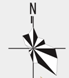 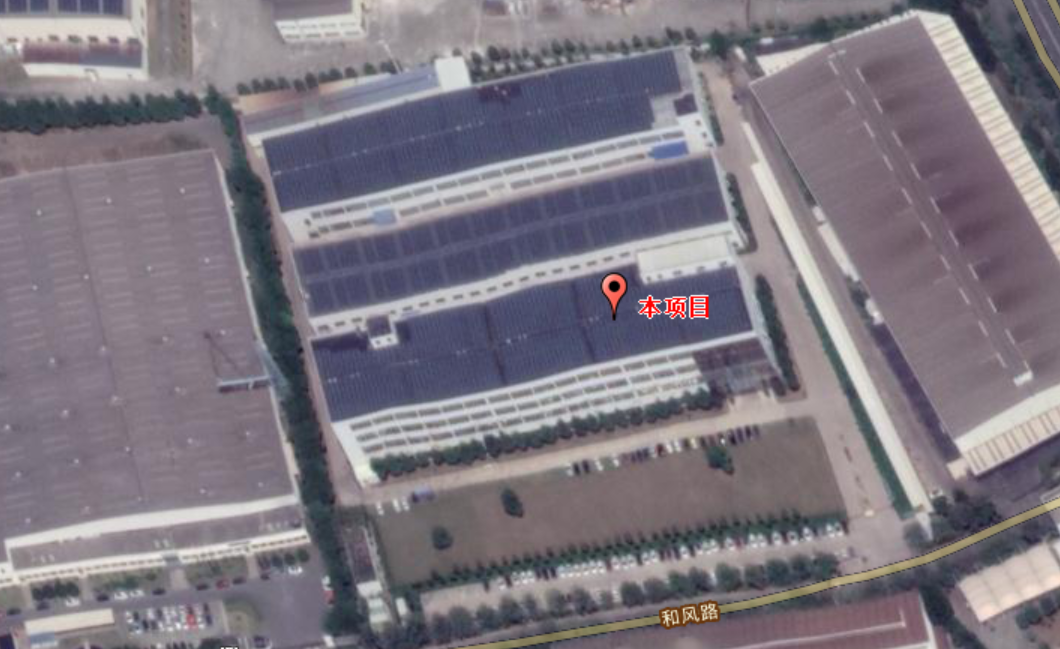 图2-1 本项目周围环境概况及周边环境概况2.1.3地形地貌嘉兴市的地质构造属华夏古陆的北缘，是长江三角洲冲积平原的一部分，地面平均标高在2.1m左右（黄海高程，下同），地势略显南高北低，由西南向东北倾斜，坡度极缓，由河湖浅海沉积构成。2.1.4气候特征嘉兴市位于我国东部沿海，处于欧亚大陆与西北太平洋的过渡地带，该地带属典型的亚热带季风气候区。2.1.5水文特征嘉兴市地下水潜水埋深较浅，属全新统地层。以杭州湾—平湖塘—黄姑塘为界限，分南北两区，一般为0.5~1.5m。湖沼相淤积层孔隙潜水，主要分布在杭州塘及平湖塘以北地区，岩性表部以粘土、亚粘土为主，下部以亚粘土为主，局部为泥炭，有机质含量高；渗透水性、含水性均较弱。民井出水量一般小于10m3/d。嘉兴市第四纪地层厚约220m，有三个泵压承压含水层，埋深在50m以下，第一含水层顶板埋深60m以下，厚度约5~10m，岩性以砂为主，局部含砾，富水性贫至中等，单井出水量100~1000m3/d；第二含水层顶板埋深90m以下，厚度约10~20m，岩性以砂砾为主，富水性中至富，单井出水量1000~5000m3/d；第三含水层顶板埋深110~130m左右，厚度约10~20m，岩性以砂砾为主，富水性中等，单井出水量一般为1000m3/d以上。2.2嘉兴市联合污水处理厂概况嘉兴市污水处，总面积理工程包括嘉兴市所属市、区、县、镇（乡）截污输送干管、沿途提升加压泵站、嘉兴市联合污水处理厂、排海管道及附属设施。总设计规模为60万m3/d，工程总投资19.07亿元，已于2012年全部投入使用。工程主要接纳的是嘉兴市区和所辖县市各城镇的废水以及部分乡镇的生活污水，另外还有服务范围内的重点工业污水。接纳辖区内重点工业污染源（包括市、镇所辖范围和散布在输送管线两侧可接入的工业点源）。嘉兴市联合污水处理有限责任公司厂址及排放口位于杭州湾。为落实国家《长江中下游流域水污染防治规划（2011-2015年）》，嘉兴市联合污水处理有限责任公司于2015年投资71991万元实施嘉兴市污水处理工程污水处理厂提标改造项目，适当调整或增加现有污水处理厂一期、二期工艺设施，使污水厂出水达到《城镇污水处理厂污染物排放标准》（GB18918-2002）一级A标准。污水厂一期工程现有设施进行缩量提标改造，一期工程现有的4座氧化沟保留2座，氧化沟的处理水量缩量至4万m3/d；拆除另外的2座氧化沟，新建1座15万m3/d的A/A/O生反池；分流11万m3/d的污水至新建的MBR处理设施。另外，增加后续深度处理和消毒氧化设施。污水厂二期工程主要在现有流程基础上增加后续深度处理和消毒氧化设施。根据浙江省生态环境厅发布的《2019年浙江省重点排污单位监督性监督数据—嘉兴市联合污水处理厂监督性监督数据》，2019年3月13日、4月10日、7月2日和10月23日嘉兴市联合污水处理厂排海口水质情况汇总见表2-1。表2-1   嘉兴市污水处理厂排海口出水水质指标由上表可知，嘉兴市联合污水处理厂2019年尾水排放符合《城镇污水处理厂污染物排放标准》（GB18918-2002）一级A标准。本项目废水经预处理达到三级进管标准后纳管，最终经嘉兴市联合污水处理有限责任公司统一处理达标后排海。根据污水入网证明（详见附件），项目污水经预处理后可纳入嘉兴市污水处理工程管网，送嘉兴市联合污水处理有限责任公司处理。3.1建设项目所在地区域环境质量现状及主要环境问题3.1.1地表水环境质量现状1、嘉兴市环境状况公报数据（2019年）2019年嘉兴市73个市控以上地表水监测断面中，Ⅱ类2个、Ⅲ类46个、Ⅳ类23个、Ⅴ类2个，分别占2.7%、63.1%、31.5%和2.7%。与2018年相比，Ⅲ类及以上水质比例上升了24.7个百分点，Ⅳ类水质比例下降24.7个百分点，Ⅴ类水质比例无变化。73 个断面主要污染物高锰酸盐指数、氨氮和总磷平均浓度分别为4.5mg/L、0.56mg/L和0.172mg/L，同比分别下降10.0%、17.6%、1.7%。2、所在区域水质现状监测根据《浙江省水功能区水环境功能区划分方案》（2015年），本项目附近河流为三店塘及其支流，根据浙政函[2015]71号《浙江省水功能区水环境功能区划分方案（2015）》，项目选址区域执行《地表水环境质量标准》(GB3838-2002)Ⅲ类，本环评收集了2019年三店塘长征桥断面监测资料进行评价。断面位于本项目的西南侧，约820m，在同一水环境功能区内。地表水监测点位图见附图6。具体监测结果见表3-1。表3-1   三店塘长征桥断面水质监测情况  单位：mg/L（除pH外）从上表监测结果可知，三店塘长征桥下断面水质均能达到《地表水环境质量标准》（GB3838-2002）Ⅲ类标准。本项目废水纳管排放，不向附近水体排放废水。3.1.2环境空气质量现状1、常规污染因子（1）嘉兴市区2019年环境质量公报数据2019年嘉兴市区城市环境空气细颗粒物（PM2.5）年均浓度为35ug/m3，同比降低5.4%，首次达到二级标准；全年优级天数为88天，良级天数为204天，优良天数比例为80.0%，同比持平。全年臭氧（O3）、细颗粒物（PM2.5）、可吸入颗粒物（PM10）和二氧化氮（NO2）等日均值出现超标，超标率分别为13.7%、5.5%、2.2%和1.1%，臭氧（O3）超标率最高。（2）嘉兴市区2019年环境空气质量现状监测数据本次评价采用嘉兴市三个国控监测点2019全年的基本污染物监测数据均值，具体监测结果见表3-2。表3-2   嘉兴市2019年环境空气质量现状评价表根据统计可知，项目所在地区域属于不达标区，超标物质为PM2.5和O3，其余指标均能满足《环境空气质量标准》（GB3095-2012）及修改单中二级标准要求。根据《嘉兴市大气环境质量限期达标规划》（嘉政办发[2019]29号）：到2022年，环境空气质量持续改善，PM2.5年均浓度达到35µg/m3及以下，O3浓度达到拐点，其他污染物浓度持续改善；到2030年，PM2.5年均浓度达到30µg/m3左右，O3浓度达到国家环境空气质量二级标准，其他污染物浓度持续改善，环境空气质量实现根本好转。随着《嘉兴市大气环境质量限期达标规划》和《嘉兴市生态环境保护“十三五”规划》的推进，嘉兴地区将继续渗入推进“五气共治”，确保区域环境空气质量达标。3.1.3声环境质量现状为了解本项目所在地声环境质量现状，本环评对边界周围进行现状监测，在厂房边界四周设4个监测点，采样时间：2020年7月20日。监测频次：昼间一次。监测结果见表3-3，噪声监测点位见附图6。表3-3   噪声监测结果统计表由表3-3监测结果可知，监测结果可知，本项目厂界东、南、西、北侧（包含整个车间）的昼间噪声均达到《声环境质量标准》（GB3096-2008）中的3类标准。因此，本项目所在区域声环境质量较好，不存在超标现象，区域声环境质量较好。3.1.4生态环境根据实地踏勘，本项目位于嘉兴市经济开发区和风路786号1号厂房一楼东，该地区处于人类活动频繁区，无原始植被生长和珍贵野生动物活动，区域生态系统敏感程度较低，项目的实施不会对生物栖息环境造成较大影响。3.2主要环境保护目标项目主要环境保护目标详见表3-4和图3-2。表3-4   项目主要现状环境保护目标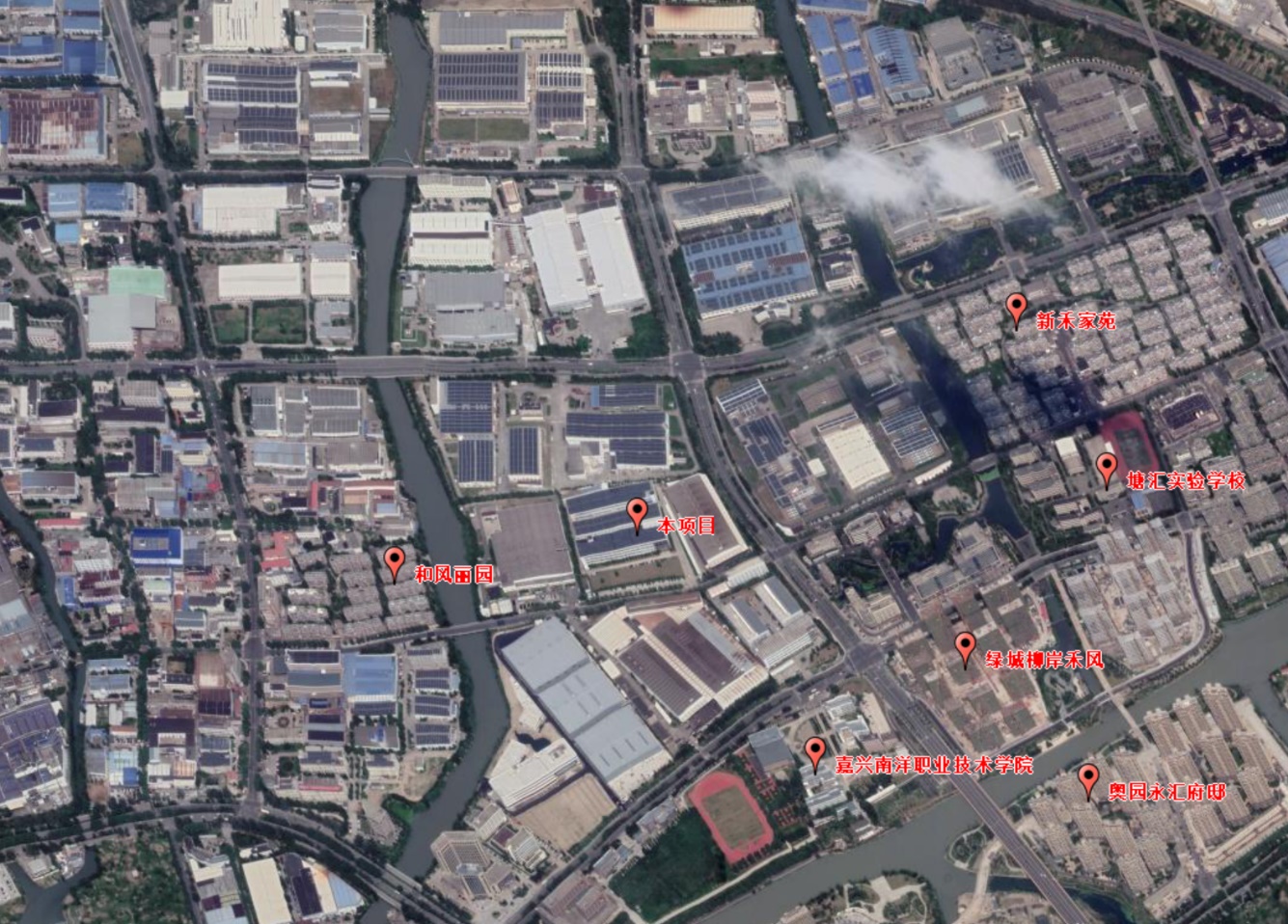 图3-2  主要环境保护目标图环境质量标准1、地表水环境根据《浙江省水功能区、水环境功能区划分方案》（浙江省水利厅、浙江省环境保护厅，2015年），本项目附近的主要地表水体属于杭嘉湖水系（杭嘉湖167），目标水质为Ⅲ类，执行《地表水环境质量标准》（GB3838-2002）Ⅲ类标准。具体指标见表4-1。表4-1   《地表水环境质量标准》   单位：mg/L，除pH外2、环境空气根据环境空气质量功能区，项目所在区域属二类功能区，本项目常规大气污染物执行《环境空气质量标准》（GB3095-2012）及其修改单（2018年第29号）中的二级标准。具体见表4-2。表4-2   空气环境质量标准   单位：mg/m33、声环境项目所在地属于工业区，项目区域东、南、西、北侧声环境执行《声环境质量标准》（GB3096-2008）3类区标准，即昼间65dB（A）、夜间55dB（A）。具体见表4-3。表4-3   《声环境质量标准》   单位：dB（A）污染物排放标准1、废水本项目外排废水仅为生活污水，因此，本项目生活污水经化粪池处理后并排入嘉兴市污水处理工程管网，最终经嘉兴市联合污水处理厂处理达标后深海排放，入网标准执行《污水综合排放标准》（GB8978-1996）中的三级标准，其中NH3-N入网标准执行《工业企业废水氮、磷污染物间接排放限值》（DB33/887-2013）。上述污水经嘉兴市联合污水处理厂集中处理后，排海标准执行《城镇污水处理厂污染物排放标准》（GB18918-2002）一级A标准。具体见表4-4。表4-4   水污染物入网及排放标准   单位：mg/L注：*执行《工业企业废水氮、磷污染物间接排放标准限值》（DB33/887-2013）中的限值。**括号外数值为水温>12℃时的控制温度，括号内数值为水温≤12℃时的控制温度。2、废气本项目废气主要为机械加工产生的少量粉尘。粉尘排放执行《大气污染物综合排放标准》（GB16297-1996）二级排放标准。具体见表4-5。表4-5   大气污染物综合排放标准3、噪声营运期东、南、西、北侧厂界噪声执行《工业企业厂界环境噪声排放标准》（GB12348-2008）中的3类标准，即昼间65dB（A）、夜间55dB（A）。4、固废企业产生的一般工业固废执行《中华人民共和国固体废物污染环境防治法》（2020年修订）、《一般工业固体废物贮存、处置场污染控制标准》（GB 18599-2001）及修改单（2013年第36号）相关内容，危险废物执行《危险废物贮存污染控制标准》（GB18597-2001）及其修改单（2013年第36号）相关内容。总量控制指标1、总量控制原则根据浙环发[2012]10号《浙江省建设项目主要污染物总量准入审核办法（试行）》等制度的通知，本项目排放的污染因子中，纳入总量控制要求的污染物为CODCr、NH3-N。另外根据环发[2014]197号《关于印发<建设项目主要污染物排放总量指标审核及管理暂行办法>的通知》，将颗粒物也纳入了总量控制指标。2、总量控制建议值CODCr、NH3-N：以本项目废水的达标排放量作为总量控制指标。本项目废水仅为生活污水，废水量为351t/a，生活污水经化粪池处理后排入嘉兴市污水处理工程管网，最终经嘉兴市联合污水处理厂处理达标后深海排放，CODCr、NH3-N的排放标准分别为≤50mg/L、≤5mg/L，则CODCr、NH3-N的允许达标排放量分别为0.018t/a、0.002t/a。因此，CODCr、NH3-N总量控制建议值分别为0.018t/a、0.002t/a。颗粒物：以本项目实施后的可控排放量作为总量控制指标，颗粒物排放量为0.0004t/a。3、总量控制实施方案根据《关于进一步建立完善建设项目环评审批污染物排放总量削减替代区域限批等制度的通知》（浙环发[2012]10号），新建、改建、扩建项目不排放生产废水且排放的水主要污染物仅源自厂区内独立生活区域所排放生活污水的，其新增的化学需氧量和氨氮两项水主要污染物排放量可不进行区域替代削减。本项目实施后不排放生产废水，只排放生活污水，因此，CODCr、NH3-N排放量无需区域替代削减。根据《建设项目主要污染物排放总量指标审核及管理暂行办法》(环发[2014]197号)要求，本项目实施后新增颗粒物应按照建设项目所需替代的主要污染物排放总量指标的2倍进行削减替代。本项目新增的颗粒物指标在开发区范围内调剂解决。本项目实施后，具体总量控制情况见表4-6。表4-6  总量控制指标   单位：t/a5.1施工期污染源分析本项目租用众恒汽车部件有限公司位于嘉兴市经济开发区和风路786号1号厂房一楼东的部分厂房作为生产车间，施工期主要进行设备安装和调试，污染影响时段主要为营运期。5.2营运期污染源分析5.2.1工艺简述本项目主要从事自动化成套设备、自动化控制软件的生产，具体生产工艺流程及产污环节见图5-1。图5-1   生产工艺流程及产污环节图生产工艺简介：企业根据不同的客户需求进行产品设计，设计满足客户需求后，外购原材料（机加工件、传感器等）进行简单的机械加工（主要是车、钻、铣、磨等加工）、组装，经试车调试合格后入库。5.2.2主要污染工序本项目主要污染工序及污染因子见表5-1。表5-1   主要污染工序及污染因子5.2.3污染源强分析5.2.3.1废水本项目无生产性废水排放，外排废水只有生活污水。生活污水。本项目员工为26人，不设食堂、宿舍，用水量按50L/人·d计，年生产天数为300d，则用水量为1.3m3/d（390m3/a），生活污水按用水量的90%计，则生活污水量为1.17m3/d（351m3/a），该污水CODCr为320mg/L，CODCr的产生量为0.112t/a，NH3-N为35mg/L，NH3-N的产生量为0.012t/a。生活污水经化粪池处理后排入嘉兴市污水处理工程管网，最终经嘉兴市联合污水处理厂处理达标后深海排放。项目具体废水产生、排放量见表5-2。表5-2  项目废水产生、排放量5.2.3.2废气本项目锯床主要是对少量需要修补的原材料进行简单处理，砂轮机主要是对少量零部件及工具进行磨削处理，在锯切、磨削等机加工过程中会产生少量金属粉尘。机加工粉尘的产生量约为加工量的1‰，本项目需锯切、磨削的物件约为2t/a，则产生的机加工粉尘量为0.002t/a。由于粉尘粒径相对较大，比重较大，约80%沉降在设备附近地面，其余粉尘车间排放。项目机加工粉尘产生及排放情况见表5-3。表5-3  项目机加工粉尘产生、排放量注：锯切、打磨时间约为60h/a。5.2.3.3噪声本项目生产过程中的噪声源主要为加工中心、车床、磨床、铣床、台钻等设备，根据类比调查，距离设备1.2m处的平均声级约70～90dB，噪声情况可见表5-4。表5-4  主要噪声源噪声级   单位：dB(A)5.2.3.4固废本项目副产物产生情况：废边角料：在机械加工（主要是车、钻、铣、磨加工）过程中有废边角料产生，废边角料的产生量约为1.0t/a。地面沉降粉尘：在机械加工（主要是锯切、磨削）过程中有地面沉降粉尘产生，根据物料衡算，地面沉降粉尘的产生量约为0.0016t/a。废导轨油：在机械加工（主要是车、钻、铣、磨加工）过程中有废导轨油产生，导轨油每三个月更换一次，产生量为0.04t/a。废皂化液：在机械加工（主要是车、钻、铣、磨加工）过程中有废皂化液产生，皂化液每三个月更换一次，产生量为0.09t/a。废机油：在机械加工（主要是车、钻、铣、磨加工）过程中有废机油产生，机油每三个月更换一次，产生量为0.04t/a。沾染危险废物的废包装物：本项目机械加工过程中有沾染危险废物（导轨油、皂化液、机油）的废包装物产生，具体产生情况见表5-5。表5-5  原料废包装物汇总表由上表可知，沾染危险废物的废包装物的产生量约为0.007t/a。废含油抹布手套：本项目机加工过程中有废含油抹布手套产生，废含油抹布手套的产生量为0.20t/a。废包装材料：本项目原材料拆包过程中有废包装材料产生，产生量约为1t/a。职工生活垃圾：生活垃圾产生量按1.0kg/人·d计，本项目劳动定员为26人，年工作天数300d，则生活垃圾的产生量为7.8 t/a。本项目副产物产生情况汇总见表5-6。表5-6  项目副产物情况汇总表   单位：t/a副产物属性判定：根据《固体废物鉴别标准通则》（GB34330-2017）的规定对上述副产物的属性进行判定，具体见表5-7。表5-7  项目副产物属性判定表危险废物属性判定：根据《国家危险废物名录（2016年）》以及《危险废物鉴别标准》，判定其固体废物是否属于危险废物，判定结果见表5-8。表5-8  危险废物属性判定表注：根据《国家危险废物名录》（2016版），废含油抹布手套属于危险废物豁免管理清单，豁免条件为混入生活垃圾，豁免环节为全部环节，豁免内容为全过程不按危险废物管理。固体废物分析情况汇总：综上所述，本项目固体废物分析结果汇总见表5-9，危废分析结果见表5-10。表5-9  固体废物情况汇总   单位：t/a表5-10  危险废物分析结果汇总   单位：t/a5.2.3.5项目运营后主要污染物产生及排放情况本项目经落实相应的污染防治措施后，主要污染物排放情况见表5-11。表5-11   本项目“三废”汇总情况   单位：t/a5.2.4本项目“三废”汇总根据《污染源源强核算技术指南 准则》（HJ884-2018）要求，本环评对本项目运营阶段产生的废水、废气、噪声及固废产排情况进行汇总。1、废水污染源汇总本项目运营阶段废水污染源强核算情况详见表5-12、表5-13。表5-12   工序/生产线产生废水污染源源强核算结果及相关参数一览表注：对于新（改、扩）建工程污染源源强核算，应为最大值。表5-13   综合污水处理厂废水污染源源强核算结果及相关参数一览表注：对于新（改、扩）建工程污染源源强核算，应为最大值。2、废气污染源汇总本项目运营阶段废气污染源核算情况详见表5-14。表5-14   废气污染源源强核算结果及相关参数一览表3、噪声污染源汇总本项目运营阶段噪声污染源强核算情况详见表5-15。表5-15   噪声污染源源强核算结果及相关参数一览表注：（1）其他声源主要是指撞击噪声等；（2）声源表达量：A声功率级(LAw)，或中心频率为63~8000Hz8个倍频带的声功率级(Lw)；距离声源r处的A声级[LA(r)]或中心频率为63~8000Hz8个倍频带的声压级[Lp(r)]。4、固废污染源汇总本项目运营阶段固废污染源强核算情况详见表5-16。表5-16   固体废物污染源源强核算结果及相关参数一览表   内容类型排放源污染物名称处理前产生浓度及产生量(单位)处理前产生浓度及产生量(单位)处理后排放浓度及排放量(单位)处理后排放浓度及排放量(单位)处理后排放浓度及排放量(单位)   内容类型排放源参数浓度产生量参数浓度排放量水污染物生活污水水量/351t/a水量/351t/a水污染物生活污水CODCr320mg/L0.112t/aCODCr50mg/L0.018t/a水污染物生活污水NH3-N35mg/L0.012t/aNH3-N5mg/L0.002t/a大气污染物机械加工粉尘0.002t/a0.002t/a0.0004t/a0.0004t/a0.0004t/a固体废物机械加工废边角料1.0t/a1.0t/a0（收集后外卖综合利用）0（收集后外卖综合利用）0（收集后外卖综合利用）固体废物机械加工地面沉降粉尘0.0016t/a0.0016t/a0（委托环卫部门清运）0（委托环卫部门清运）0（委托环卫部门清运）固体废物机械加工废导轨油0.04t/a0.04t/a0（委托有资质单位处置）0（委托有资质单位处置）0（委托有资质单位处置）固体废物机械加工废皂化液0.09t/a0.09t/a0（委托有资质单位处置）0（委托有资质单位处置）0（委托有资质单位处置）固体废物机械加工废机油0.04t/a0.04t/a0（委托有资质单位处置）0（委托有资质单位处置）0（委托有资质单位处置）固体废物机械加工沾染危险废物的废包装物0.007t/a0.007t/a0（委托有资质单位处置）0（委托有资质单位处置）0（委托有资质单位处置）固体废物机械加工废含油抹布手套0.2t/a0.2t/a0（委托环卫部门清运）0（委托环卫部门清运）0（委托环卫部门清运）固体废物原料拆包废包装材料1.0t/a1.0t/a0（收集后外卖综合利用）0（收集后外卖综合利用）0（收集后外卖综合利用）固体废物职工生活生活垃圾7.87.80（委托环卫部门清运）0（委托环卫部门清运）0（委托环卫部门清运）噪声主要为设备噪声，噪声值分别在70~90dB(A)之间主要为设备噪声，噪声值分别在70~90dB(A)之间主要为设备噪声，噪声值分别在70~90dB(A)之间主要为设备噪声，噪声值分别在70~90dB(A)之间主要为设备噪声，噪声值分别在70~90dB(A)之间主要为设备噪声，噪声值分别在70~90dB(A)之间主要为设备噪声，噪声值分别在70~90dB(A)之间主要生态影响本项目租用众恒汽车部件有限公司位于嘉兴市经济开发区和风路786号1号厂房一楼东的部分厂房作为生产车间进行生产，选址地周围人为活动频繁，周边环境中无发现珍稀野生动、植物等，项目营运期产生的污染物相对较小，在达标排放情况下，不会对本区域生态环境产生明显的不利影响。本项目租用众恒汽车部件有限公司位于嘉兴市经济开发区和风路786号1号厂房一楼东的部分厂房作为生产车间进行生产，选址地周围人为活动频繁，周边环境中无发现珍稀野生动、植物等，项目营运期产生的污染物相对较小，在达标排放情况下，不会对本区域生态环境产生明显的不利影响。本项目租用众恒汽车部件有限公司位于嘉兴市经济开发区和风路786号1号厂房一楼东的部分厂房作为生产车间进行生产，选址地周围人为活动频繁，周边环境中无发现珍稀野生动、植物等，项目营运期产生的污染物相对较小，在达标排放情况下，不会对本区域生态环境产生明显的不利影响。本项目租用众恒汽车部件有限公司位于嘉兴市经济开发区和风路786号1号厂房一楼东的部分厂房作为生产车间进行生产，选址地周围人为活动频繁，周边环境中无发现珍稀野生动、植物等，项目营运期产生的污染物相对较小，在达标排放情况下，不会对本区域生态环境产生明显的不利影响。本项目租用众恒汽车部件有限公司位于嘉兴市经济开发区和风路786号1号厂房一楼东的部分厂房作为生产车间进行生产，选址地周围人为活动频繁，周边环境中无发现珍稀野生动、植物等，项目营运期产生的污染物相对较小，在达标排放情况下，不会对本区域生态环境产生明显的不利影响。本项目租用众恒汽车部件有限公司位于嘉兴市经济开发区和风路786号1号厂房一楼东的部分厂房作为生产车间进行生产，选址地周围人为活动频繁，周边环境中无发现珍稀野生动、植物等，项目营运期产生的污染物相对较小，在达标排放情况下，不会对本区域生态环境产生明显的不利影响。本项目租用众恒汽车部件有限公司位于嘉兴市经济开发区和风路786号1号厂房一楼东的部分厂房作为生产车间进行生产，选址地周围人为活动频繁，周边环境中无发现珍稀野生动、植物等，项目营运期产生的污染物相对较小，在达标排放情况下，不会对本区域生态环境产生明显的不利影响。7.1施工期环境影响分析本项目租用众恒汽车部件有限公司位于嘉兴市经济开发区和风路786号1号厂房一楼东的部分厂房作为生产车间进行生产，不涉及土建施工，因此基本不存在施工期影响，要求企业妥善处理安装设备期间产生的污染物，控制设备安装噪声，减少对环境的影响。7.2营运期环境影响分析7.2.1水环境影响分析7.2.1.1地表水环境影响分析本项目排水采用雨污分流制，雨水系统经雨水管汇集后，排入市政雨水管网。本项目所排的废水仅为生活污水，生活污水水量为351t/a，生活污水经化粪池处理后排入市政污水处理工程管网，最终送嘉兴市联合污水处理厂集中处理达标后深海排放，不排入附近河道，因此，对厂区附近的地表水环境没有影响。本项目废水采用间接排放方式，根据《环境影响评价技术导则-地表水环境》（HJ2.3-2018）水污染影响型建设项目评价等级判定，本项目评价等级为三级B，可不进行水环境影响预测，仅分析水污染控制和水环境影响减缓措施有效性评价以及依托污水处理设施的环境可行性评价。嘉兴市污水处理一期工程30万m3/d已于2003年4月投入运行，二期工程为30万m3/d（二期第一阶段15万m3于2010年4月投入运行，第二阶段15万m3也于2011年年底投入运行），目前已投入运营的设计规模为60万m3/d，项目所在地的污水管网已基本完善，因此本项目投产时废水已具备纳管条件。目前嘉兴市联合污水处理厂接纳的废水量还未达到设计规模，还有余量，设计接纳废水按《污水综合排放标准》（GB8978-1996）三级标准。本项目废水排放量平均为1.17t/d，各污染物浓度均能满足纳管要求，污水量相对嘉兴联合污水处理厂60万m3/d的处理能力来说很小，因此完全在嘉兴市联合污水处理厂的处理能力之内，不会对其造成冲击，造成不利影响。由于本项目废水不向周围水体排放，因此对厂区附近的地表水环境基本没有影响。建设项目废水污染物排放信息见表7-1~表7-4，监测计划及记录信息见表7-5。建设项目地表水环境影响评价自查表见表7-6。表7-1   废水类别、污染物及污染治理设施信息表表7-2   废水间接排放口基本情况表表7-3   废水污染物排放执行标准表表7-4   废水污染物排放信息表（新建项目）表7-5   环境监测计划及记录信息表表7-6   建设项目地表水环境影响评价自查表7.2.1.2地下水环境影响分析根据《环境影响评价技术导则 地下水环境》（HJ610-2016）中地下水环境影响评价行业分类表，本项目属于“71、通用、专用设备制造及维修，其他”，编制报告表，为Ⅳ类建设项目。根据导则规定，Ⅳ类建设项目无需开展地下水环境影响评价。7.2.2土壤环境影响分析根据《环境影响评价技术导则 土壤环境（试行）》（HJ964-2018）附录A“土壤环境影响评价项目类别”，本项目属于“制造业；设备制造、金属制品、汽车制造及其他用品制造；其他”项目类别属于Ⅲ类，项目周围不存在土壤环境敏感目标，根据（HJ964-2018）表3“污染影响型敏感程度分级表”，项目所在地土壤环境敏感特征为“不敏感”。租用面积2406m2（0.24hm2），占地规模为小型。依据评价工作等级划分依据，本项目可不开展土壤环境影响评价。7.2.3大气环境影响分析本项目废气主要来自锯切、磨削等机加工过程中会产生金属粉尘。产生的金属粉尘粒径相对较大，比重较大，主要影响车间内的环境。本环评要求企业及时清理地面的沉降粉尘，避免二次污染。7.2.3.1大气环境影响预测本环评根据《环境影响评价技术导则 大气环境》（HJ2.2-2018）要求，对项目废气进行环境影响分析。1、污染源强本环评主要对生产过程的废气进行环境影响分析。本项目大气污染物主要为颗粒物（TSP、PM10、PM2.5），其中无组织PM10按TSP的70%计，PM2.5按PM10的50%计。项目废气无组织排放（矩形面源）情况见表7-7。表7-7  项目面源参数表2、评价因子和评价标准筛选项目评价因子和评价标准筛选见表7-8。表7-8  评价因子和评价标准表3、估算模型参数估算模型参数见表7-9。表7-9  估算模型参数表4、主要污染物（无组织）估算模型计算结果见表7-10。表7-10  主要污染物（无组织）估算模型计算结果表   浓度：μg/m3、占标率%由上表可知，项目排放废气最大地面浓度占标率Pmax=3.58%，1%≤Pmax≤10%，确定大气评价等级为二级，不进行进一步预测和评价，只对污染物排放量进行核算。项目废气正常排放对周围大气环境影响较小。5、项目大气污染物无组织排放量核算见表7-11。表7-11  大气污染物无组织排放量核算表项目大气污染物年排放核算表见表7-12。表7-12  大气污染物年排放核算表建设项目大气环境影响评价自查表见表7-13。表7-13  建设项目大气环境影响评价自查表7.2.3.2大气环境防护距离根据项目无组织废气的排放情况，采用HJ2.2-2018中推荐模式中的大气环境防护距离模式计算无组织源的大气环境防护距离，计算结果见表7-14。表7-14  大气防护距离经计算，项目无组织排放源周围无超标点，无需设置大气环境防护距离。7.2.4声环境影响分析本项目噪声主要来自生产设备噪声，根据各设备噪声源强，本环评取噪声值80dB分别作为生产车间的平均噪声值，。1、整体声源模式对于噪声设备数量较多、分布范围广的车间，本评价采用整体声源模型进行预测。其基本思路是：将车间、厂房看作一个声源，预先求得该整体声源的声功率级，然后计算该整体声源辐射的声能在向受声点传播过程中由各种因素引起的衰减，最后求得预测受声点的噪声级。受声点的预测声级按下式计算：Lp = Lw – ΣAi式中：Lp为受声点的预测声压级；Lw为整体声源的声功率级；ΣAi为声源传播途径上各种因素引起声能源的总衰减量；Ai为第i 种因素造成的衰减量。（1）整体声源声功率级的计算公式Lw=Lpi+10lg（2S）式中：Lpi为整体声源周围测量线上的声级平均值，dB；（2）ΣAi的计算方法。声波在传播过程中能量衰减的因素颇多。在预测时，为留有较大余地，以噪声对环境最不利的情况为前提，本预测只考虑距离衰减及车间墙体隔声及屏障隔声（围墙和建筑物），其他因素的衰减，如空气吸收衰减、地面吸收、温度梯度、雨、雾等均作为预测计算的安全系数而不计。各衰减量的计算均按通用的公式进行估算。距离衰减Ad：Ad=10lg（2лr2）其中r为受声点到整体声源中心的距离。屏障衰减Ab：一排房屋的声屏障隔声3-5dB，二排房屋的声屏障隔声6-10dB，三排房屋的声屏障隔声10-12dB，围墙的声屏障隔声3dB，车间或厂房墙壁隔声量取25dB。总的衰减量：ΣAi=Ad+Ab2、预测假设条件在预测计算时，为留有余地，以对环境最不利为前提，同时也考虑到计算方便，现作如下假设：（1）预测计算的安全系数声波在传播过程中能量衰减的因素较多。在预测时，为留有较大余地，以对环境最不利的情况为前提，只考虑屏障衰减、距离衰减，其它因素的衰减，如空气吸收、地面吸收、温度梯度、雨、雾等均作为预测计算的安全系数而不计。各衰减量的计算均按通用的公式进行估算。（2）声源分类根据生产设备的噪声源强，确定本项目生产车间作为一个整体声源。（3）声源参数声源基本参数见表7-15。车间整体声源源强及隔声量见表7-16。表7-15  整体声源基本参数表表7-16  源强及隔声量3、预测计算结果根据预测模式计算厂界噪声的贡献值，预测结果见表7-17。表7-17  厂界噪声影响预测结果   单位：dB（A）经预测，项目东侧、南侧、西侧、北侧厂界噪声昼间均能满足《工业企业厂界环境噪声排放标准》（GB12348-2008）中的3类噪声排放限值。为了确保本项目厂界噪声稳定达标，本环评建议建设单位采用如下治理措施：尽可能选择低噪声设备；合理布局车间内生产设备；加强设备的维护，确保设备处于良好的运转状态，杜绝因设备不正常运转时产生的高噪声现象；对高噪声设备采取适当减振降噪措施。7.2.5固废环境影响分析1、危险固废本项目危险固废主要为废导轨油、废皂化液、废机油、沾染危险废物的废包装物、废含油抹布手套。根据《建设项目危险废物环境影响评价指南》，本项目危险废物污染防治措施见表7-18，危险废物贮存场所基本情况见表7-19。表7-18  本项目危险废物污染防治措施表表7-19  建设项目危险废物贮存场所（设施）基本情况表本环评对企业危险固废提出以下要求：最终处置。废导轨油、废皂化液、废机油、沾染危险废物的废包装物要求委托有资质单位收集处理，废含油抹布手套混入生活垃圾一并处置。在危废交由有资质单位处置前，要求企业将危废暂存于危废存放间，不得随意丢弃外卖。场内暂存。厂内必须按照国家《危险废物贮存污染控制标准》（GB18597-2001）的要求设置暂时贮存场所，贮存场所和设施的选址与设计、运行与管理、安全防护、环境监测及应急措施以及关闭等措施必须遵循《危险废物贮存污染控制标准》的规定，以防危险废物流失，从而污染周围的水体及土壤；严禁乱堆乱放和随便倾倒。暂存场所堆场应做水泥地面，如防雨淋流失，防渗漏等，暂存期不超过1年。流转管理。企业必须对危险固废进行申报登记，制定定期外运制度，并对危险废物的流向和最终处置进行跟踪，确保危险固废得到有效处置，禁止在转移过程中将危险废物排放至环境中。采取以上处置措施后，危险固废对外环境无影响。2、一般固废本项目一般固废为废边角料、地面沉降粉尘、一般废包装材料和职工生活垃圾。废边角料、废包装材料进行外卖综合利用，地面沉降粉尘、生活垃圾由环卫部门统一清运处理。一般固废经上述措施妥善处置后，对外环境无影响。7.2.6风险环境影响分析7.2.6.1风险调查1、风险源调查项目涉及危险性物质为机械加工使用及产生的（废）导轨油、（废）机油，分布于设备、生产车间、危废仓库。2、环境敏感目标调查从环境影响途径分析，项目风险主要影响地表水（三店塘及其支流）水质、地下水水质和土壤，项目周围主要是工业企业，不存在居民区等敏感目标。7.2.6.2环境风险潜势初判及环境风险评价工作等级根据建设项目涉及的物质和工艺系统的危险性及其所在地的环境敏感程度，结合事故情形下环境影响途径，对建设项目潜在环境危害程度进行概化分析，建设项目环境风险潜势划分表见表7-20。表7-20  建设项目环境风险潜势划分表P的分级确定计算所涉及的每种危险物质在厂界内的最大存在总量与其在《建设项目环境风险评价技术导则》（HJ169-2018）附录B中对应临界量的比值Q。当只涉及一种危险物质时，计算该物质的总量与其临界量比值，即为Q；当存在多种危险物质时，则按下列公式计算物质总量与其临界量比值（Q）：  ①式中：q1，q2，…，qn——每种危险物质的最大存在总量，t；Q1，Q2，…，Qn——每种危险物质的临界量，t；当Q＜1时，该项目环境风险潜势为Ⅰ；当Q≥1时，将Q值划分为：（1）1≤Q＜10；（2）10≤Q＜100；（3）Q≥100。危险物质存储情况见表7-21。表7-21  危险物质存储情况根据以上分析，Q值小于1，故合计风险潜势为Ⅰ。根据《建设项目环境风险评价技术导则》（HJ169-2018），评价工作等级划分见表7-22。表7-22  评价工作等级划分表根据以上分析，环境风险评价工作等级简单分析即可。7.2.6.3风险识别项目风险识别结果见表7-23。表7-23  项目风险识别结果7.2.6.4环境风险分析项目涉及的风险主要为泄漏风险，主要影响的途径为地表水、地下水和土壤。危险物质经泄漏后进入河流，造成地表水水质下降，水生生物死亡等，通过地面渗透到地下水，影响地下水水质和土壤；或发生火灾爆炸引起的次生污染影响。7.2.6.5环境风险防范措施及应急要求企业应按规范进行应急预案的编制并按照应急预案要求完成风险防范措施；针对机加工工序设备设置截留沟；针对导轨油、机油的存放，做好防腐防渗等措施；针对项目产生的废导轨油、废机油按要求建设危废仓库，做到“三防范”要求。7.2.6.6结论分析建设项目环境风险简单分析内容见表7-24。表7-24  建设项目环境风险简单分析内容表根据上述分析，本项目通过落实上述风险防范措施，其发生概率可进一步降低，其影响可以进一步减轻，环境风险是可以承受的。环境风险评价自查表见表7-25。表7-25  环境风险评价自查表7.3环境监测计划本项目需做好竣工验收工作和营运期常规监测，根据《排污单位自行监测技术指南总则》（HJ819-2017）制定监测计划，具体见表7-26和表7-27。.表7-26   项目验收监测计划表7-27   营运期环境监测计划7.4退役期环境影响分析本项目退役后，企业不再进行运营，因此将不再产生废水、废气、固废、噪声等环境污染因素，留下的主要是厂房和废弃机器设备，厂房可作其他用途而进行重新利用。退役时的各种原辅料和产品应清理干净，搬运时小心轻放，不得随意散放，不得乱倒，要防晒防雨淋。各种原辅料及产品应分门别类，贮存于符合标准的容器里，贴上标签，进行重新利用或者委托有资质的单位进行处理。生产设备可重新利用，亦可转卖给其它企业，也可经清洗后进行拆除，清洗废水处理后达标排放。设备主要为金属，对设备材料完全拆除，经分拣处理后可回收利用。以上各种措施落实后，本项目退役期间不会对周边环境产生不良影响。8.1 防治措施汇总及预期治理效果本项目污染防治措施及预期治理效果汇总见表8-1。表8-1 本项目污染防治措施及预期治理效果汇总表1、废水防治措施厂区做到清污分流，雨污分流；生活污水经化粪池处理后排入嘉兴市污水处理工程管网，最终经嘉兴市联合污水处理厂集中处理后排入杭州湾海域。2、废气防治措施加强车间通风换气，及时清理地面沉降粉尘，避免二次污染。3、噪声防治措施尽可能选择低噪声设备；合理布局车间内生产设备；加强设备的维护，确保设备处于良好的运转状态，杜绝因设备不正常运转时产生的高噪声现象；对高噪声设备采取适当减振降噪措施。4、固废防治措施废边角料、一般废包装材料进行外卖综合利用，废含油抹布手套、地面沉降粉尘、生活垃圾由环卫部门统一清运处理；废导轨油、废皂化液、废机油、沾染危险废物的废包装物委托有资质单位进行处置，上述危险废物在厂内暂存时按《危险废物贮存污染控制标准》的规定建立贮存场所。8.2 生态环境保护措施本项目租用众恒汽车部件有限公司位于嘉兴市经济开发区和风路786号1号厂房一楼东的部分厂房作为生产车间，无土建施工，不存在施工期生态影响。生产期间在对其产生的污染进行处理至达标后排放，不会对本区域生态环境产生明显的不利影响。8.3 环保投资估算本项目总投资300万元，环保投资为8万元，约占总投资的2.67%，具体见表8-2。表8-2  环保投资估算9.1项目基本情况9.1.1项目概况嘉兴百盈自动化设备有限公司为了适应市场需求，以求较好的经济效益和社会效益，企业决定租用众恒汽车部件有限公司位于嘉兴市经济开发区和风路786号1号厂房一楼东的部分厂房作为生产车间，租赁面积2406平方米，总投资300万元，购置加工中心2台、车床4台、磨床2台、铣床4台、台钻3台、攻丝机1台、砂轮机1台、锯床1台用于生产自动化产线8条、半自动化产线6条、单机设备12台、测试设备2台、上下料设备2台、自动化控制软件，预计产量30条/台。企业于2020年6月完成项目备案（项目代码：2020-330451-34-03-144040）。9.1.2环境质量现状结论1、地表水环境：由监测结果可知，三店塘长征桥下断面水质均能达到《地表水环境质量标准》（GB3838-2002）Ⅲ类标准。区域水环境质量较好。2、环境空气：根据嘉兴市区2019年国控监测点环境空气质量现状监测数据统计可知，项目所在地区属于非达标区，年均值超标物质为PM2.5和O3。随着《嘉兴市大气环境质量限期达标规划》和《嘉兴市生态环境保护“十三五”规划》的推进，嘉兴地区将继续渗入推进“五气共治”，确保区域环境空气质量达标。3、声环境：根据现状监测结果，厂界东侧、南侧、西侧、北侧昼间噪声监测值均满足《声环境质量标准》(GB 3096-2008)中3类声环境功能区对应的标准要求。因此从噪声现状监测调查结果来看，区域声环境质量较好。4、生态环境：根据实地踏勘，本项目位于嘉兴市经济开发区和风路786号1号厂房一楼东，该地区处于人类活动频繁区，无原始植被生长和珍贵野生动物活动，区域生态系统敏感程度较低。9.1.3污染物排放清单本项目污染物产生和排放情况见表9-1。表9-1   本项目污染物产生及排放情况    单位：t/a9.1.4项目环境影响分析结论1、地表水环境影响分析结论本项目厂内做到清污分流，雨污分流；生活污水经化粪池处理后排入嘉兴市污水处理工程管网，最终经嘉兴市联合污水处理厂集中处理后排入杭州湾海域，对内河水环境基本无影响。由于本项目废水不向周围水体排放，因此对厂区附近的地表水环境没有影响。2、大气环境影响分析结论本项目产生的金属粉尘粒径相对较大，比重较大，主要影响车间内的环境。根据预测结果，项目产生的污染物最大落地浓度均小于相应的质量标准，且占标率均小于10%，对环境贡献值较小。污染物无组织排放厂界外没有超标点，无需设置大气环境防护距离。废气对周边环境影响不大。3、声环境影响分析结论经预测，项目东侧、南侧、西侧、北侧厂界噪声昼间均能满足《工业企业厂界环境噪声排放标准》（GB12348-2008）中的3类噪声排放限值。为了确保本项目厂界噪声稳定达标，本环评建议建设单位采用如下治理措施：尽可能选择低噪声设备；合理布局车间内生产设备；加强设备的维护，确保设备处于良好的运转状态，杜绝因设备不正常运转时产生的高噪声现象；对高噪声设备采取适当减振降噪措施。4、固体废物环境影响分析结论本项目固体废物均有固定去处，废边角料、一般废包装材料进行外卖综合利用，废含油抹布手套、地面沉降粉尘、生活垃圾由环卫部门统一清运处理；废导轨油、废皂化液、废机油、沾染危险废物的废包装物委托有资质单位进行处置。建设单位应做好厂内各固废分类收集，按照《一般工业固体废物贮存、处置场污染控制标准》（GB18599-2001）及《危险废物储存污染控制标准》（GB18597-2001）要求，在厂区内设置危险废物暂存场所，做好防风、防雨、防晒及防渗等措施，防止二次污染发生。9.1.4项目污染防治措施1、地表水防治措施厂区做到清污分流，雨污分流；生活污水经化粪池处理后排入嘉兴市污水处理工程管网，最终经嘉兴市联合污水处理厂处理达标后深海排放。2、废气防治措施要求企业及时清理地面的沉降粉尘，避免二次污染。3、噪声防治措施尽可能选择低噪声设备；合理布局车间内生产设备；加强设备的维护，确保设备处于良好的运转状态，杜绝因设备不正常运转时产生的高噪声现象；对高噪声设备采取适当减振降噪措施。4、固体废物防治措施废边角料、一般废包装材料进行外卖综合利用，废含油抹布手套、生活垃圾由环卫部门统一清运处理；废导轨油、废皂化液、废机油、沾染危险废物的废包装物委托有资质单位进行处置。9.2建设项目环境可行性分析9.2.1建设项目环评审批原则符合性分析9.2.1.1排放污染物符合国家、省规定的污染物排放标准通过建设环保治理设施对项目污染物进行治理，营运期废气、废水、噪声、固废等经落实本项目提出的污染防治措施后，可全部做到达标排放。9.2.1.2排放污染物符合国家、省规定的主要污染物排放总量控制指标根据本项目污染物特征，纳入总量控制的污染物为COD、NH3-N、颗粒物。根据《关于进一步建立完善建设项目环评审批污染物排放总量削减替代区域限批等制度的通知》（浙环发[2012]10号），新建、改建、扩建项目不排放生产废水且排放的水主要污染物仅源自厂区内独立生活区域所排放生活污水的，其新增的化学需氧量和氨氮两项水主要污染物排放量可不进行区域替代削减。本项目实施后不排放生产废水，只排放生活污水，因此，CODCr、NH3-N排放量无需区域替代削减。根据《建设项目主要污染物排放总量指标审核及管理暂行办法》(环发[2014]197号)文件要求，本项目实施后新增颗粒物应按照建设项目所需替代的主要污染物排放总量指标的2倍进行削减替代。本项目新增的污染物指标在开发区范围内调剂解决。9.2.1.3造成的环境影响符合建设项目所在地环境功能区划确定的环境质量要求经分析，项目污染物经治理达标排放后对周围环境影响不大，当地环境质量基本仍能维持现状。9.2.1.4清洁生产要求的符合性本项目生活用水量较少，所有设备用电驱动，电能为清洁能源，因此本项目的实施基本符合清洁生产的要求。9.2.1.5建设项目符合主体功能区规划、土地利用总体规划、城乡规划的要求本项目位于嘉兴市经济开发区和风路786号1号厂房一楼东，项目用地性质为工业用地，项目用地符合当地主体功能区规划、土地利用总体规划及城乡规划。9.2.1.6建设项目符合、国家和省产业政策等的要求根据《产业结构调整指导目录（2019年本）》（中华人民共和国国家发展和改革委员会令第29号，2020.1.1施行）、《嘉兴市当前限制和禁止发展产业目录（2010年本）》，本项目未列入限制类和淘汰类项目，因此，该项目建设符合国家及地方的产业政策。因此，本项目的建设基本符合国家及地方的产业政策。9.2.2“四性五不批”符合性分析项目“四性五不批”符合性分析见表9-2。表9-2    “四性五不批”符合性分析综上，项目符合《建设项目环境保护管理条例》（国务院令第682号）第九条要求（“四性”），也不属于第十一条中的不予批准决定的情形（“五不批”）。9.2.3三线一单符合性分析根据《浙江省“三线一单”生态环境分区管控方案》（浙环发[2020]7号），本项目所在区域为产业集聚类重点管控单元，其准入清单如下：空间布局引导：根据产业集聚区块的功能定位，建立分区差别化的产业准入条件。严格控制重要水系源头地区和重要生态功能区三类工业项目准入。优化完善区域产业布局，合理规划布局三类工业项目，鼓励对三类工业项目进行淘汰和提升改造。合理规划居住区与工业功能区，在居住区和工业区、工业企业之间设置防护绿地、生活绿地等隔离带。污染物排放管控：严格实施污染物总量控制制度，根据区域环境质量改善目标，削减污染物排放总量。新建二类、三类工业项目污染物排放水平要达到同行业国内先进水平。加快落实污水处理厂建设及提升改造项目，推进工业园区（工业企业）“污水零直排区”建设，所有企业实现雨污分流。加强土壤和地下水污染防治与修复。环境风险防控：定期评估沿江河湖库工业企业、工业集聚区环境和健康风险。强化工业集聚区企业环境风险防范设施设备建设和正常运行监管，加强重点环境风险管控企业应急预案制定，建立常态化的企业隐患排查整治监管机制，加强风险防控体系建设。资源开发效率要求：推进工业集聚区生态化改造，强化企业清洁生产改造，推进节水型企业、节水型工业园区建设，落实煤炭消费减量替代要求，提高资源能源利用效率。本项目与“三线一单”（即生态保护红线、环境质量底线、资源利用上线和环境准入负面清单）进行对照分析，具体见表9-1。本项目建设满足“三线一单”要求。表9-3  “三线一单”符合性分析续表9-3  “三线一单”符合性分析9.2.4规划环评符合性分析9.2.4.1建设项目与规划环评符合性分析《嘉兴经济技术开发区总体规划环境影响报告书》针对嘉兴经济技术开发区22.81平方公里，其中北部区块20.26平方公里, 西起北郊河-昌盛中路，南至东升西路-中环北路，东至东外环河-沪杭铁路，北至北郊河；西南区块2.55平方公里，东至乍嘉苏高速公路，南至白云桥港，西至九里港，北至320国道。本项目位于嘉兴市经济开发区和风路786号1号厂房一楼东，位于经济开发区北部区块内，项目属于自动化成套设备、自动化控制软件建设项目，不属于经济开发区制定禁止准入清单上的企业，符合规划环评的相关要求。9.2.4.2建设项目符合改革试点符合性分析根据《嘉兴经济技术开发区“区域环评+环境标准”改革实施方案》，建设项目环评审批负面清单内容为“环评审批权限在省级及以上生态环境行政主管部门的项目，需编制报告书的电磁类项目和核技术利用项目，有化学合成反应的石化、化工、医药项目，以及生活垃圾焚烧发电等高污染、高环境风险建设项目”。本项目属于自动化成套设备、自动化控制软件建设项目，不属于改革行业负面清单内容，符合《嘉兴经济技术开发区“区域环评+环境标准”改革实施方案》的相关要求。9.2.4.3建设项目与区域环境准入条件符合性分析《嘉兴经济技术开发区总体规划环境影响报告书》统筹考虑生态保护红线、环境质量底线、资源利用上线的管控要求，从污染物排放、资源开发利用方面提出不同产业环境准入的基本要求。同时结合规划主导产业、开发区传统主导产业改造升级、资源环境制约因素，从行业类别、生产工序、产品方案等方面，以清单方式列出开发区产业发展禁止、限制等差别化环境准入情形，即环境准入条件清单。本项目主要从事自动化成套设备、自动化控制软件生产，不在禁止准入清单上，符合区域环评准入条件。9.3排污许可证管理制度为贯彻落实《控制污染物排放许可制实施方案》（国办发[2016]81号）的要求，实现环评制度与排污许可制度的有机衔接，通过全国建设项目环评审批文件辅助生成系统的建设，强化环评制度的有效性，实现污染源管理上的全面对接和管理要求的一贯制，环境保护部于2018年01月10日发布了《排污许可管理办法》（部令第48号），根据《排污许可管理办法》（部令第48号）的有关规定，排污单位应当依法持有排污许可证，并按照排污许可证的规定排放污染物。 应当取得排污许可证而未取得的，不得排放污染物，因此企业应当在启动生产设施或者发生实际排污之前申请取得排污许可证。根据生态环境部2019年12月20日发布的《固定污染源排污许可分类管理名录》（2019年版）（部令第11号），本项目为自动化成套设备、自动化控制软件建设项目，属于“其他通用设备制造业349”行业，因此，本项目污染源排污许可类别判别参照“二十九、通用设备制造业”中的相关内容。具体见表9-4。表9-4  本项目污染源排污许可类别判别表续表9-4  本项目污染源排污许可类别判别表本项目不涉及锅炉、工业炉窑、表面处理、水处理相关内容，因此不涉及通用工序中重点管理和简化管理的相关内容，根据《固定污染源排污许可分类管理名录》（2019年版），本项目污染源排污许可类别为登记管理，企业在启动生产设施或者发生实际排污之前填报排污登记表。9.4建议1、建设单位应重视环境保护工作，进一步加强环保管理与监测，保证各污染物达标排放，杜绝事故发生，防止污染环境；2、注意车间通风换气；3、如产品方案、工艺、设备、原辅材料消耗等生产情况有大的变动或平面布局有重大调整，应及时向有关部门申报。9.5环评总结论嘉兴百盈自动化设备有限公司年产30条/台自动化成套设备、自动化控制软件项目符合产业政策要求，具有较好的经济效益。排放污染物符合国家和浙江省规定的污染物排放标准和主要污染物排放总量控制指标，符合“三线一单”控制要求。项目营运期会产生一定的污染物，经评价分析，若采用严格的科学管理和环保治理手段，可控制环境污染，对周边环境影响不大。综上所述，从环保角度而言，项目的实施是可行的。